ФЕДЕРАЛЬНОЕ ГОСУДАРСТВЕННОЕ БЮДЖЕТНОЕ ОБРАЗОВАТЕЛЬНОЕ  УЧРЕЖДЕНИЕ ВЫСШЕГО ОБРАЗОВАНИЯ«БАШКИРСКИЙ ГОСУДАРСТВЕННЫЙ МЕДИЦИНСКИЙ УНИВЕРСИТЕТ»МИНИСТЕРСТВА ЗДРАВООХРАНЕНИЯ РОССИЙСКОЙ ФЕДЕРАЦИИ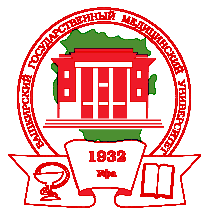 СОГЛАСОВАНО							УТВЕРЖДАЮ___________________________	           	Проректор по учебной работе___________________________	                   	____________А.А. Цыглин«____»_____________20__ г.		           	«___»____________20__ г.ПЛАНкафедры биологической химиипо учебно-методической работена 2022-2023 учебный год							Отчет обсужден на заседании							Кафедры биологической химии							«___» _________________г. 							протокол № ______________                                         		Зав. кафедрой Ш.Н. Галимов_____________________                                                                                                                 (подпись)Уфа 2022БАЗА КАФЕДРЫ: Кафедра Биологической химииПочтовый адрес: г. Уфа, ул. Пушкина 96/98, корпус 7 БГМУЭлектронный адрес: kaf-bh@bashgmu.ruТелефон: 8-(347)-273-61-71Таблица 1.1 Общее количество компьютеров, используемых в учебном процессе: 15.ПРОФЕССОРСКО-ПРЕПОДАВАТЕЛЬСКИЙ СОСТАВТаблица 2.1.Численность ППС (число физических лиц)Информация по резерву на заведование кафедрой на заведование кафедрой: доц. Карягина Н.Т.   Анализ представленных данных: 85% ППС представлена штатными сотрудниками.Таблица 2.2.Состав кафедры по должностямАнализ представленных данных штат ППС и УВП укомплектован на 100 %.Таблица 2.3О кадровом обеспечении основной образовательной программы высшего образованияТаблица 2.4О квалификации руководящих и научно-педагогических работников образовательной организации, реализующей основные образовательные программы высшего образования О работниках из числа руководителей и работников организаций, деятельность которых связана с направленностью (профилем) реализуемой программы высшего образования (не привлекаются)Таблица 2.6Возрастная структура ППС кафедрыАнализ представленных данных остепененность кафедры составляет -85%.Таблица 2.7Численность совместителей, привлекаемых для работы на кафедрев 2020-2021 учебном годуАнализ представленных данных: внешние совместители составляют 15% от числа физических лиц ППС.Таблица 2.7Численность совместителей, привлекаемых для работы на кафедрев  2019-2020 учебном годуПОДГОТОВКА НАУЧНО-ПЕДАГОГИЧЕСКИХ КАДРОВИ КАДРОВ ВЫСШЕЙ КВАЛИФИКАЦИИ Таблица 3.1. Численность аспирантовТаблица 3.2.Численность докторантов(не обучаются)Таблица 3.3.Численность ординаторов (не обучаются)Вывод по разделу: На кафедре разработан полный пакет учебно-методических материалов для обучения в аспирантуре по специальности Биохимия (проф Камилов Ф.Х, доц. Абдуллина Г.М)..Вступительные экзамены в аспирантуру – август 2021 г.Анализ результатов промежуточной аттестации по дисциплинам, преподаваемым на кафедреВ связи с распространением новой коронавирусной инфекции COVID-19 промежуточная аттестация в зимнюю и летнюю экзаменационною сессию 2020-2021 уч.г. производилась с применением дистанционных образовательных технологий.  Успеваемость обучающихся, принятых на целевое обучение, инвалидов и сирот, обучающихся, поступивших в вуз со 100 баллами ЕГЭ не представлена ввиду отсутствия соответствующих списков в распоряжении кафедры. Анализ представленных данных будет проведен по окончанию летней экзаменационной сессии, повторная промежуточная аттестация состоится в августе 2021 г.План мероприятий, направленных на повышение качественной и количественной успеваемости по дисциплинам, преподаваемым на кафедре:Активнее внедрять в учебный процесс обучающие, имитационные и симуляционные компьютерные программы и технологии.Продолжить работу по разработке наглядных пособий – тематических презентаций для облегчения восприятия (визуализации) теоретического материала. Итоги экзаменационной сессии 2020-2021 учебного года по дисциплинампо медико-профилактическому факультету с отделением биологии Итоги экзаменационной сессии 2020-2021 учебного года по дисциплинампо фармацевтическому факультету Итоги экзаменационной сессии 2020-2021 учебного года по дисциплинампо лечебному факультету Итоги экзаменационной сессии 2020-2021 учебного года по дисциплинампо педиатрическому факультету Анализ представленных данных: средний балл в общем по кафедре – от 3,4 до 3,8, повторная промежуточная аттестация состоится в августе 2021 г.5. ВЫПОЛНЕНИЕ УЧЕБНОЙ  НАГРУЗКИ СОТРУДНИКАМИ  КАФЕДРЫТаблица 5.1.1Таблица 5.1.2Анализ представленных данных: 75% педагогической нагрузки выполняется К.М.Н. / доцентами, 15% - Д.М.Н. / профессорамиТаблица 5.2Планируемый объем часов контактной (аудиторной) работы, проводимой ППС кафедрыАнализ : 65% контактной аудиторной работы по кафедре будет выполнятся профессорами и доцентамиВывод по разделу: Объем учебной нагрузки по кафедре на 2021-2022 уч.год :Бюджет – 6732, внебюджет – 4428. Общий объем – 11160ч6. УЧЕБНО-МЕТОДИЧЕСКАЯ РАБОТАТаблица 6.1Наличие рабочих программ по курсам, читаемым кафедройАнализ представленных данных: в наличии полный набор Рабочих программ и учебно-методических материалов.СОВЕРШЕНСТВОВАНИЕ УЧЕБНО-МЕТОДИЧЕСКОЙ ДЕЯТЕЛЬНОСТИ КАФЕДРЫ6.2. Учебники, опубликованные в отчетном учебном году с грифом УМО:а) (не планируются)	б)	в соавторстве со специалистами других учреждений  (не планируется)6.3 Учебные пособия, опубликованные в отчетном учебном году:а)	с грифом УМО  (не планируется)б)	с грифом БГМУ, содержит все темы по изучаемой дисциплине в)	с грифом БГМУ, содержит отдельные темы по изучаемой дисциплине 6.5. Публикации в периодических изданиях и сборниках по учебно-методическим вопросам с изложением опыта работы кафедры:Галимов Ш.Н., Абдуллина Г.М., Карягина Н.Т., Кулагина И.Г., Меньшикова И.А, Бикметова Э.Р.6.6. Выступления (доклад) на конференции по УМР: Галимов Ш.Н., Абдуллина Г.М., Карягина Н.Т. ___________________________________________________________6.7. Информация о наличии учебно-методических материалов на учебном портале кафедры  БГМУОбеспечение электронной информационно-образовательной среды(в том числе в условиях дистанционной формы обучения)Наличие ЭИОС обеспечила полное освоение обучающимися образовательных программ в период дистанционного обучения в осеннем и весеннем семестре 2020-2021 уч г., введенного в связи с предупреждением распространения новой коронавирусной инфекции COVID-19.ЭИОС включаетэлектронные информационные и образовательные ресурсы (электронная библиотечная система, базы данных, учебный портал)информационные и телекоммуникационные технологии и технологические средства (система Microsoft Тeams).Формы и методы учебной работы со студентами на кафедре6.8.  Планируемая организация и проведение студенческих конкурсов, соревнований, олимпиад:-	внутри вуза 1-	городского уровня -	регионального уровня -	всероссийского уровня 1-	международного уровня Конкурс  рефератов (апрель, 2022 г.)Вузовская олимпиада «Биохимик БГМУ-2022» (май, 2022 г.) Межрегиональная олимпиада «Биохимик-2022» (май, 2022 г.). 6.9. Организация и проведение тематических конференций с участием студентов  -.6.10. Разработка информационных компьютерных технологий -  презентаций,  прикладных программ, компьютерных тренажеров, компьютерных лабораторных практикумов, программ компьютерного тестирования  (исполнители - асс. Кузьмина О.И., Фагамова А.З. доц.Саптарова Л.М., Ахатова А.Р.).6.11.  Применение активных методов обучения без использования компьютерных технологий (не менее 30% ):а)_решение профессионально-ориентированных ситуационных задач_б) подготовка реферативных сообщений , написание студентами эссе, привлечение студентов к созданию ситуационных задач в)участие в олимпиадах, деловые игрыг) проведение исследовательских работ (выявление патологических компонентов желудочного сока, мочи, определение обеспеченности витамином С)д)создание on-line курсов6.12. Создание новых средств наглядного обучения:а)_создание видеолекций «Фотосинтез», «Перекисное окисление липидов», «Биохимия соединительной ткани» (Абдуллина Г.М., Бикметова Э.Р.) б)_оформление наглядных информационных презентаций «Обмен углеводов», «Обмен белков», «Обмен липидов»,   (асс. Ахатова А.Р., Газдалиева Л.М., Саптарова Л.М.)6.13. Академическая мобильность ППС, студентов: проф. кафедры Байгильдина А.А.6.14. Обеспечение условий для лиц с ограниченными возможностями здоровья: совместно с деканатами контроль за обучением и создание доступной среды для лиц с ограниченными возможностями здоровья.ОРГАНИЗАЦИЯ САМОСТОЯТЕЛЬНОЙ КОНТАКТНОЙ И ВНЕАУДИТОРНОЙ РАБОТЫ СТУДЕНТОВ НА КАФЕДРЕ6.15.  а) протоколы  лабораторных работ, на основании которых осуществляется контроль освоения биохимических методик и  практических навыков по дисциплине (аудиторная СРО) б) рабочие тетради для выполнения заданий по внеаудиторной СРО. Оценка выполнения заданий СРО включена в текущий контроль успеваемости обучающихся.6.16. Организация  экспериментов, экскурсий, дискуссий во внеучебное время (доц. Карягина Н.Т.).РУКОВОДСТВО УЧЕБНО-ИССЛЛЕДОВАТЕЛЬСКОЙ И МНО СТУДЕНТОВ НА КАФЕДРЕ6.18.  Руководство победителями или призерами студенческой олимпиады – преподаватели кафедры, подготовка студентов к вузовской и региональной олимпиаде по биохимии:-	внутри вуза 1-	городского уровня -	регионального уровня -	всероссийского уровня 1-	международного уровня. 6.19. Участие студентов в :-	всероссийских конференциях не менее 30_-	международных конференциях не менее 106.20. Студенческий научный кружок (МНО), руководитель – доцент Карягина Н.Т.-	количество планируемых докладов на заседаниях студенческого научного кружка в течение года не менее 20-	количество  докладов на ежегодной студенческой конференции БГМУ не менее 106.21. Научные лаборатории кафедры (№241, 232) активно используются для выполнения УИРС и НИРС.   Результаты научно- исследовательских работ, выполненных студентами на кафедре Биологической химии,  будут представлены в виде докладов на научных конференциях студентов и опубликованы  в виде научных  статей. Учебно-воспитательная работаПланируется проведение встреч и бесед преподавателей кураторов со студентами по вопросам дисциплины, академической успеваемости (не реже 1 раза в 2 недели).Посещение студенческого общежития, контроль условий проживания, психологического климата, проведение воспитательной работы с обучающимися (по плану деканата).Сотрудничество с органами студенческого самоуправления по  организации Межрегиональной олимпиады по биохимии – встрече гостей, организации культурных мероприятий, экскурсий для иногородних студентов-участников Олимпиады. Контроль за  соблюдением обучающимися Правил внутреннего распорядка образовательного  учреждения.ПРАКТИКА (учебная, производственная), в том числе НИР( Не предусмотрена)ОРГАНИЗАЦИОННО-МЕТОДИЧЕСКАЯ РАБОТАУчебно-методические совещания кафедрыВесенний семестрЗаведующий кафедрой _____________Ш.Н. Галимов_  Завуч кафедры              _______________А.З. Фагамова №Наименование учебных помещений и помещений для самостоятельной работы, используемых кафедрой (лекционный зал, учебные  аудитории, компьютерный класс и др.)База кафедры,адресПлощадь помещений (м2)Число посадочных местОснащенность учебных помещений и помещений для самостоятельной работы (количество)НапримерНапримерНапримерНапримерНапример1.2.3.4.5. 6. 7.8. 9.  Учебная лаборатория № 240Учебная лаборатория № 242Учебная лаборатория № 244Учебная лаборатория № 246Учебная лаборатория № 247Учебная лаборатория № 248Учебная лаборатория № 252Учебная лаборатория № 239Компьютерный класс, № 222ФГБОУ ВО БГМУ Минздрава России. Республика Башкортостан, 450008, г. Уфа, ул. Пушкина, д. 96, корп. 98, литера И. Кафедра биологической химии37,46054,626,158,358,358,325,62014302416242422157Специальная мебель: рабочее место для преподавателя (1 стол, 1 стул); рабочее место для обучающихся (письменные столы (парты), парты на 14 посадочных мест); письменная доска.Лабораторное оборудование:ТермостатЦентрифугаФотоэлектроколориметрВытяжной шкафСпециальная мебель: рабочее место для преподавателя (1 стол, 1 стул); рабочее место для обучающихся (письменные столы (парты), парты на 30 посадочных мест); письменная доска,интерактивная доскапроекторЛабораторное оборудование:ТермостатЦентрифугаФотоэлектроколориметрВытяжной шкафСпециальная мебель: рабочее место для преподавателя (1 стол, 1 стул); рабочее место для обучающихся (письменные столы (парты), парты на 24 посадочных мест); письменная доска.Лабораторное оборудование:ТермостатЦентрифугаФотоэлектроколориметрВытяжной шкафСпециальная мебель: рабочее место для преподавателя (1 стол, 1 стул); рабочее место для обучающихся (письменные столы (парты), парты на 16 посадочных мест); письменная доска.Лабораторное оборудование:ТермостатЦентрифугаФотоэлектроколориметрВытяжной шкафСпециальная мебель: рабочее место для преподавателя (1 стол, 1 стул); рабочее место для обучающихся (письменные столы (парты), парты на 24 посадочных мест); письменная доска.Лабораторное оборудование:ТермостатЦентрифугаФотоэлектроколориметрВытяжной шкафУФ-облучательСпециальная мебель: рабочее место для преподавателя (1 стол, 1 стул); рабочее место для обучающихся (письменные столы (парты), парты на 24 посадочных места); письменная доска, интерактивная доска, мультимедийный проектор.Лабораторное оборудование:ТермостатЦентрифугаФотоэлектроколориметрВытяжной шкафВодяная баняСпециальная мебель: рабочее место для преподавателя (1 стол, 1 стул); рабочее место для обучающихся (письменные столы (парты), парты на 22 посадочных места); письменная доска.Лабораторное оборудование:ТермостатЦентрифугаФотоэлектроколориметрВытяжной шкафСпециальная мебель: рабочее место для преподавателя (1 стол, 1 стул); рабочее место для обучающихся (письменные столы (парты), парты на 15 посадочных мест); письменная доска.Лабораторное оборудование:ТермостатЦентрифугаФотоэлектроколориметрВытяжной шкафСпециальная мебель: рабочее место для преподавателя (1 стол, 1 стул); 6 компьютеров, подключенных к сети Интернет, рабочее место для обучающихся (компьютерные столы) -7 посадочных местИТОГО общая площадь учебных комнат Общая площадь кафедры:Площадь на одного студента:ИТОГО общая площадь учебных комнат Общая площадь кафедры:Площадь на одного студента:399 м2991 м214 м2Размер   ставкиШтатныеВнутренние совместителиВнешние совместителиПочасовики123451,2511,090,5110,251Всего:1111Штатная численность ППС и УВП кафедры(всего ставок)в том числев том числев том числев том числев том числеШтатная численность ППС и УВП кафедры(всего ставок)профессорадоцентыстаршие преподавателиассистенты/преподавателилаборантыКол-во27-48Уд. Вес0,10,30,20,4№ Ф.И.О.преподавателя, реализующего программуУсловия привлечения (основное место работы: штатный, внутренний совместитель, внешний совместитель, по договору ГПХ)Должность, ученая степень, ученое званиеПеречень читаемых дисциплинУровень образования, наименование специальности, направления подготовки, наименование присвоенной квалификацииСведения о дополнительном профессиональном образованииСведения о дополнительном профессиональном образованииОбъем учебной нагрузки  по дисциплинам, практикам, ГИАОбъем учебной нагрузки  по дисциплинам, практикам, ГИА№ Ф.И.О.преподавателя, реализующего программуУсловия привлечения (основное место работы: штатный, внутренний совместитель, внешний совместитель, по договору ГПХ)Должность, ученая степень, ученое званиеПеречень читаемых дисциплинУровень образования, наименование специальности, направления подготовки, наименование присвоенной квалификацииСпец-тьОказание первой помощи(перио-дичность – 1 раз в 5 лет)педагогикаIT- технологии(периодичность – 1 раз в 3 года)    Контактная работа(аудиторная)Контактная работа(аудиторная)№ Ф.И.О.преподавателя, реализующего программуУсловия привлечения (основное место работы: штатный, внутренний совместитель, внешний совместитель, по договору ГПХ)Должность, ученая степень, ученое званиеПеречень читаемых дисциплинУровень образования, наименование специальности, направления подготовки, наименование присвоенной квалификацииСпец-тьОказание первой помощи(перио-дичность – 1 раз в 5 лет)педагогикаIT- технологии(периодичность – 1 раз в 3 года)    количество часовдоля ставки12345678910Лечебное делоЛечебное делоЛечебное делоЛечебное делоЛечебное делоЛечебное делоЛечебное делоЛечебное делоЛечебное делоЛечебное дело1.Галимов Шамиль Нариманович Внутренний совместитель (декан)0,5 ст +деканДолжность – зав. кафедр. биологической химии,д.м.н., профессор Биохимия, функциональная биохимияВысшее, специальность - лечебное дело; квалификация - врач-лечебник (диплом об образовании № 1049 от 23.06.1984)Диплом доктора медицинских наук, серия ДК № 005362 от 03.11.2000 г. Аттестат профессора ПР №007603 от 17.07.2002г. Удостоверение о повышении квалификации №04 060755от 23.05.2017, «Клиническая биохимия», 144 часа, ФГБОУ ВО БГМУ Минздрава России;Удостоверение о повышении квалификации №023100388950от 10.11.2018, «Оказание первой помощи», 20 часов, ФГБОУ ВО БГМУ Минздрава РоссииУдостоверение о повышении квалификации №742401068402 (4753)от  12.02.2015 по программе «Повышение уровня психолого-педагогической подготовки преподавателей высшей школы», 108 часов, ФГБОУ ВПО ЧГУ Минобрнауки России;Удостоверение о повышении квалификации №04 057746 (6941) от  24.12.2016 по программе «Информационно-коммуникационные технологии в профессиональной деятельности преподавателя ВУЗа», 72 часа, ФГБОУ ВО БГМУ Минздрава РоссииУдостоверение о повышении квалификации №023100397405 от 13.09.2019 г., «Педагог профессионального образования. Инклюзивное обучение и информационно-коммуникационные технологии в реализации основных образовательных программ высшего образования и среднего профессионального образования», 144 часа, ФГБОУ ВО БГМУ Минздрава России    2490,282.Камилов Феликс ХусаиновичШтатныйДолжность – профессор кафедры биологической химии,д.м.н., профессор (аттестат ПР № 005358 от 27.05.1979 г)Биохи-мия,  функциональная биохимияВысшее, специальность -  лечебное дело; квалификация – врач (диплом Челябинского государственного института №4675 от 30.06.1964 г)Диплом доктора медицинских наук, серия МД № 001004 от 27.05.1977 г.Аттестат профессора ПР №005358 от 27.07.1979 г.Удостоверение о повышении квалификации № 180000963011от 17.10.2016, «Актуальные вопросы клинической биохимии», 144 часа, ГБОУ ВПО БГМУ Минздрава РоссииУдостоверение о повышении квалификации №023100381906 от 25.10.2019, «Оказание первой помощи», 18 часов, ФГБОУ ВО БГМУ Минздрава РоссииУдостоверение о повышении квалификации №023100391074 от 31.01.2019 по программе «Педагог профессионального образования. Инклюзивное обучение и информационно-коммуникационные технологии в реализации основных образовательных программ высшего образования и среднего профессионального образования», ФГБОУ ВО БГМУ Минздрава России 3350,373.Абдуллина Гузель МаратовнаШтатныйДолжность – доцент  кафедры биологической химии,к.б.н., доцент Биохи-мия, функциональная биохимияВысшее, специальность – фармация, квалификация -  провизор (диплом об образовании ЭВ№166256 от 21.06.1995) Диплом кандидата биологических наук, серия КТ № 013446 от 14.01.2000 гАттестат доцента ДЦ № 026593 от 21.04.2010 гУдостоверен о повышении квалификации № 180000963005от 17.10.2016, «Актуальные вопросы клиническая биохимия», 144 часов, ГБОУ ВПО БГМУ Минздрава России;Удостоверение о повышении квалификации №023100388985от 10.11.2018 г, «Оказание первой помощи», 20 часов, ФГБОУ ВО БГМУ Минздрава РоссииУдостоверение о повышении квалификации №023100401843 от 31.01.2020 г., «Педагог профессионального образования. Инклюзивное обучение и информационно-коммуникационные технологии в реализации основных образовательных программ высшего образования и среднего профессионального образования», 144 часа, ФГБОУ ВО БГМУ Минздрава России3590,394.КарягинаНаиля ТимерхатмулловнаШтатныйДолжность – доцент  кафедры биологической химии,к.м.н., доцент (аттестат серия ДЦ № 008300 от 17.05.2007)Биохи-мия, функциональная биохимияВысшее, специальность – лечебное дело, квалификация -  врач (диплом об образовании №АВС 0845646 от 30.06.1998 г.)Диплом кандидата медицинских наук, серия КТ № 067840 от 14.12.2001гАттестат доцента, серия ДЦ №008300 от 17.05.2007гУдостоверение о повышении квалификации 180000961477(Регистрационный номер 3235 02)от 24.05.2016 г, «Клиническая биохимия»», 144 часа, ГБОУ ВПО БГМУ Минздрава России; Удостоверение о повышении квалификации №023100388962от 10.11.2018 г, «Оказание первой помощи», 20 часов, ФГБОУ ВО БГМУ Минздрава РоссииУдостоверение о повышении квалификации №023100401950 от 31.01.2020 г., «Педагог профессионального образования. Инклюзивное обучение и информационно-коммуникационные технологии в реализации основных образовательных программ высшего образования и среднего профессионального образования», 144 часа, ФГБОУ ВО БГМУ Минздрава России 7300,815.БикметоваЭльвираРафинатовнаШтатныйДолжность – доцент  кафедры биологической химии,к.б.н., доцент Биохи-мия, функциональная биохимияВысшее, специальность –  фармация, квалификация -  Провизор (диплом об образовании № БВС 0626770 от 30.06.2002 г)Диплом кандидата биологических наук, серия ДКН № 159406 от 29.05.2012Аттестат доцента ЗДЦ № 006076 от 12.10.2016Удостоверение о повышении квалификации № 023100383533от 23.05.2018 г, «Актуальные вопросы клинической биохимии», 144 часа, ФГБОУ ВО БГМУ Минздрава России; Удостоверение о повышении квалификации №023100381734 от 08.02.2018 г, «Оказание первой помощи», 18 часов, ФГБОУ ВО БГМУ Минздрава РоссииУдостоверениео повышенииквалификации№ 04 087741от 14.01.2021 г,«Педагог профессионального образования. Инклюзивное обучение и информационно-коммуникационные технологии в реализации основных образовательных программ высшего образования и среднего профессионального образования»,108 часов, ФГБОУ ВО БГМУМинздрава России, 20214160,466.Меньшикова Ирина АсхатовнаШтатныйДолжность – доцент  кафедры биологической химии,к.м.н., доцент Биохи-мия, функциональная биохимияВысшее, специальность – лечебное дело, квалификация – врач (диплом об образовании ДВС 1786982 от 21.06.2003 г.) Диплом кандидата медицинских наук, серия ДКН № 082732 от 03.04.2009Аттестат доцента ЗДЦ №006138 от 12.10.2016 гУдостоверен о повышении квалификации № 023100383539от 23.05.2018, «Актуальные вопросы клинической биохимии», 144 часа, ФГБОУ ВО БГМУ Минздрава России; Удостоверение о повышении квалификации №023100381800 от 08.02.2018 г, «Оказание первой помощи», 18 часов, ФГБОУ ВО БГМУ Минздрава РоссииУдостоверениео повышенииквалификации№ 04 087824от 14.01.2021 г,«Педагог профессионального образования. Инклюзивное обучение и информационно-коммуникационные технологии в реализации основных образовательных программ высшего образования и среднего профессионального образования»,108 часов, ФГБОУ ВО БГМУМинздрава России, 20215000,557.Кулагина Ирина ГеннадьевнаШтатныйДолжность – доцент  кафедры биологической химии,к.б.н., старший научный сотрудник по специальности биологическая химия Биохи-мия, функциональная биохимияВысшее, специальность - биология, квалификация – биолог, преподаватель биологии и химии (диплом об образовании ЖВ №474326 от 29.06.1979)Диплом кандидата биологических наук, серия КТ №036065 от 03.10.1997 гСтарший научный сотрудник, приказ по БГМУ  №214-К от 05.04.1999 гУдостоверение о повышении квалификации №023100395153 от 22.05.2019 г, «Актуальные вопросы клинической биохимии», 144 часа, ФГБОУ ВО БГМУ Минздрава РоссииУдостоверение о повышении квалификации №023100381792 от 08.02.2018, «Оказание первой помощи», 18 часов, ФГБОУ ВО БГМУ Минздрава России;Удостоверение о повышении квалификации №023100401967 от 31.01.2020 г., «Педагог профессионального образования. Инклюзивное обучение и информационно-коммуникационные технологии в реализации основных образовательных программ высшего образования и среднего профессионального образования», 144 часа, ФГБОУ ВО БГМУ Минздрава России3960,448.СаптароваЛилиянаМинкаироваШтатныйДолжность – ассистент  кафедры биологической химии,к.б.н.,-Биохи-мияВысшее, специальность – химия, квалификация – химик, преподаватель (диплом об образовании ЦВ №307765 от 25.06.1992)Диплом кандидата биологических наук, серия ДКН №159500 от 29.05.2012 гУдостоверение о повышении квалификации № 14 037081от  14.02.2015  «Клиническая лабораторная диагностика. Общеклинические, гематологические методы исследования», 144 часа, ГБУЗ МО МОНИКИ им. М.Ф. Владимирского, г Москва;Удостоверение о повышении квалификации №023100381815 от 08.02.2018 г, «Оказание первой помощи», 18 часов, ФГБОУ ВО БГМУ Минздрава РоссииУдостоверение о повышении квалификации №023100391124 от 31.01.2019 по программе «Педагог профессионального образования. Инклюзивное обучение и информационно-коммуникационные технологии в реализации основных образовательных программ высшего образования и среднего профессионального образования», 144 часа, ФГБОУ ВО БГМУ Минздрава России4840,539.АхатоваАльбинаРашитовнаШтатныйДолжность – ассистент  кафедры биологической химии,к.б.н.,-Биохи-мия, функциональная биохимияВысшее, специальность – биология, квалификация – биолог (диплом об образовании ВСГ № 5956689 от 22.06.2011) Диплом кандидата биологических наук, серия КНД №017158 от 27.01.2016Удостоверение о повышении квалификации №04060720от  22.04.2017 г, «Клиническая лабораторная аналитика», 492 часа, ФГБОУ ВО БГМУ Минздрава России;  Удостоверение о повышении квалификации №023100381724 от 08.02.2018 г, «Оказание первой помощи», 18 часов, ФГБОУ ВО БГМУ Минздрава РоссииУдостоверение о повышении квалификации №023100401861 от 31.01.2020 г., «Педагог профессионального образования. Инклюзивное обучение и информационно-коммуникационные технологии в реализации основных образовательных программ высшего образования и среднего профессионального образования», 144 часа, ФГБОУ ВО БГМУ Минздрава России8080,8910.Фагамова АлинаЗульфировнаШтатныйДолжность – ассистент кафедры биологической химии,уч. степень – уч. звание -Биохи-мия, функциональная биохимияВысшее, специальность 32.05.01 - медико-профилактическое дело, квалификация врач по общей гигиене, по эпидемиологии (диплом об образовании №100218 0641367 от 16.06.2017 г)Диплом об окончании Клинической ординатуры по КДЛ №100231 011320 0т 08.06.2019Удостоверение о повышении квалификации №023100399644 от 25.10.2019, «Оказание первой помощи», 18 часов, ФГБОУ ВО БГМУ Минздрава РоссииУдостоверение о повышении квалификации №023100391143 от 31.01.2019 г по программе «Педагог профессионального образования. Инклюзивное обучение и информационно-коммуникационные технологии в реализации основных образовательных программ высшего образования и среднего профессионального образования», 144 часа, ФГБОУ ВО БГМУ Минздрава России5640,6211.Хайбуллина Зульфия ГатиятовнаШтатныйДолжность – доцент кафедры биологической химии,к.б.н., -Биохи-мия, функциональная биохимияВысшее, специальность - биология, квалификация - биолог-физиолог человека и животных, преподаватель биологии и химии (диплом об образовании Г-I № 461188 ОТ 29.06.1985)Диплом кандидата биологических наук , серия Кн №006894 от 01.07.1994Удостоверение о повышении квалификации №023100399647 от 25.10.2019, «Оказание первой помощи», 18 часов, ФГБОУ ВО БГМУ Минздрава РоссииУдостоверение о повышении квалификации №023100402070 от 31.01.2020 г., «Педагог профессионального образования. Инклюзивное обучение и информационно-коммуникационные технологии в реализации основных образовательных программ высшего образования и среднего профессионального образования», 144 часа, ФГБОУ ВО БГМУ Минздрава России1040,1112Кузьмина Ольга ИльиничнаШтатныйДолжность – ассистент кафедры биологической химии, к.б.н., - Биохи-мия, функциональная биохимияВысшее, специальность - биология и химия, квалификация – учитель биологии и химии (диплом об образовании ВСА 0656802 от 25.06.2007 г)Диплом кандидата биологических наук Серия ДКН №131635 от 01.04.2011 гУдостов повышении квалификации № 023100404639от 13.01.2020, «Клиническая лабораторная аналитика», 492 ч, ФГБОУ ВО БГМУ Минздрава России;Удостоверение о повышении квалификации №023100381910 от 25.10.2019, «Оказание первой помощи», 18 часов, ФГБОУ ВО БГМУ Минздрава РоссииУдостоверение о повышении квалификации №023100397422 от 13.09.2019 г., «Педагог профессионального образования. Инклюзивное обучение и информационно-коммуникационные технологии в реализации основных образовательных программ высшего образования и среднего профессионального образования», 144 часа, ФГБОУ ВО БГМУ Минздрава России4900,54ПедиатрияПедиатрияПедиатрияПедиатрияПедиатрияПедиатрияПедиатрияПедиатрияПедиатрияПедиатрия1.Галимов Шамиль Нариманович Внутренний совместитель0,5 ст+деканДолжность – зав. кафедр. биологической химии,д.м.н., профессор БиохимияВысшее, специальность - лечебное дело; квалификация - врач-лечебник (диплом об образовании № 1049 от 23.06.1984 г)Диплом доктора медицинских наук, серия ДК № 005362 от 03.11.2000 Аттестат профессора ПР №007603 от 17.07.2002 Удостоверение о повышении квалификации №04 060755от 23.05.2017 г, «Клиническая биохимия», 144 часа, ФГБОУ ВО БГМУ Минздрава России;Удостоверение о повышении квалификации №023100388950от 10.11.2018 г, «Оказание первой помощи», 20 часов, ФГБОУ ВО БГМУ Минздрава РоссииУдостоверение о повышении квалификации №023100397405 от 13.09.2019 г., «Педагог профессионального образования. Инклюзивное обучение и информационно-коммуникационные технологии в реализации основных образовательных программ высшего образования и среднего профессионального образования», 144 часа, ФГБОУ ВО БГМУ Минздрава России1840,202.Камилов Феликс ХусаиновичШтатныйДолжность – профессор кафедры биологической химии,д.м.н., профессор (аттестат ПР № 005358 от 27.05.1979 г)Биохи-мияВысшее, специальность -  лечебное дело; квалификация – врач (диплом Челябинского государственного института №4675 от 30.06.1964)Диплом доктора медицинских наук, серия МД № 001004 от 27.05.1977 гАттестат профессора ПР №005358 от 27.07.1979гУдостоверение о повышении квалификации № 180000963011от 17.10.2016, «Актуальные вопросы клинической биохимии», 144 часа, ГБОУ ВПО БГМУ Минздрава РоссииУдостоверение о повышении квалификации №023100381906 от 25.10.2019, «Оказание первой помощи», 18 часов, ФГБОУ ВО БГМУ Минздрава РоссииУдостоверение о повышении квалификации №023100391074 от 31.01.2019г по программе «Педагог профессионального образования. Инклюзивное обучение и информационно-коммуникационные технологии в реализации основных образовательных программ высшего образования и среднего профессионального образования», ФГБОУ ВО БГМУ Минздрава России6840,764.Абдуллина Гузель МаратовнаШтатныйДолжность – доцент  кафедры биологической химии,к.б.н., доцент Биохи-мияВысшее, специальность – фармация, квалификация -  провизор (диплом об образовании ЭВ№166256 от 21.06.1995г) Диплом кандидата биологических наук, серия КТ № 013446 от 14.01.2000гАттестат доцента ДЦ № 026593 от 21.04.2010гУдостоверен о повышении квалификации № 180000963005от 17.10.2016г, «Актуальные вопросы клиническая биохимия», 144 часов, ГБОУ ВПО БГМУ Минздрава России;Удостоверение о повышении квалификации №023100388985от 10.11.2018г, «Оказание первой помощи», 20 часов, ФГБОУ ВО БГМУ Минздрава РоссииУдостоверение о повышении квалификации №023100401843 от 31.01.2020 г., «Педагог профессионального образования. Инклюзивное обучение и информационно-коммуникационные технологии в реализации основных образовательных программ высшего образования и среднего профессионального образования», 144 часа, ФГБОУ ВО БГМУ Минздрава России770,085.КарягинаНаиля ТимерхатмулловнаШтатныйДолжность – доцент  кафедры биологической химии,к.м.н., доцент (аттестат серия ДЦ № 008300 от 17.05.2007г)БиохимияВысшее, специальность – лечебное дело, квалификация -  врач (диплом об образовании №АВС 0845646 от 30.06.1998)Диплом кандидата медицинских наук, серия КТ № 067840 от 14.12.2001гАттестат доцента, серия ДЦ №008300 от 17.05.2007гУдостоверение о повышении квалификации 180000961477(Регистрационный номер 3235 02)от 24.05.2016г, «Клиническая биохимия»», 144 часа, ГБОУ ВПО БГМУ Минздрава России; Удостоверение о повышении квалификации №023100388962от 10.11.2018, «Оказание первой помощи», 20 часов, ФГБОУ ВО БГМУ Минздрава РоссииУдостоверение о повышении квалификации №023100401950 от 31.01.2020 г., «Педагог профессионального образования. Инклюзивное обучение и информационно-коммуникационные технологии в реализации основных образовательных программ высшего образования и среднего профессионального образования», 144 часа, ФГБОУ ВО БГМУ Минздрава России1440,166.БикметоваЭльвираРафинатовнаШтатныйДолжность – доцент  кафедры биологической химии,к.б.н., доцент БиохимияВысшее, специальность –  фармация, квалификация -  Провизор (диплом об образовании № БВС 0626770 от 30.06.2002)Диплом кандидата биологических наук, серия ДКН № 159406 от 29.05.2012гАттестат доцента ЗДЦ № 006076 от 12.10.2016гУдостоверение о повышении квалификации № 023100383533от 23.05.2018, «Актуальные вопросы клинической биохимии», 144 часа, ФГБОУ ВО БГМУ Минздрава России; Удостоверение о повышении квалификации №023100381734 от 08.02.2018г, «Оказание первой помощи», 18 часов, ФГБОУ ВО БГМУ Минздрава РоссииУдостоверениео повышенииквалификации№ 04 087741от 14.01.2021 г,«Педагог профессионального образования. Инклюзивное обучение и информационно-коммуникационные технологии в реализации основных образовательных программ высшего образования и среднего профессионального образования»,108 часов, ФГБОУ ВО БГМУМинздрава России, 2021730,087.Меньшикова Ирина АсхатовнаШтатныйДолжность – доцент  кафедры биологической химии,к.м.н., доцент БиохимияВысшее, специальность – лечебное дело, квалификация – врач (диплом об образовании ДВС 1786982 от 21.06.2003 г.) Диплом кандидата медицинских наук, серия ДКН № 082732 от 03.04.2009гАттестат доцента ЗДЦ №006138 от 12.10.2016г Удостоверен о повышении квалификации № 023100383539от 23.05.2018, «Актуальные вопросы клинической биохимии», 144 часа, ФГБОУ ВО БГМУ Минздрава России; Удостоверение о повышении квалификации №023100381800 от 08.02.2018г, «Оказание первой помощи», 18 часов, ФГБОУ ВО БГМУ Минздрава РоссииУдостоверениео повышенииквалификации№ 04 087824от 14.01.2021 г,«Педагог профессионального образования. Инклюзивное обучение и информационно-коммуникационные технологии в реализации основных образовательных программ высшего образования и среднего профессионального образования»,108 часов, ФГБОУ ВО БГМУМинздрава России, 20212720,308.Кулагина Ирина ГеннадьевнаШтатныйДолжность – доцент  кафедры биологической химии,к.б.н., старший научный сотрудник по специальности биологическая химия Биохи-мияВысшее, специальность - биология, квалификация – биолог, преподаватель биологии и химии (диплом об образовании ЖВ №474326 от 29.06.1979г)Диплом кандидата биологических наук, серия КТ №036065 от 03.10.1997гСтарший научный сотрудник, приказ по БГМУ  №214-К от 05.04.1999гУдостоверение о повышении квалификации №023100395153 от 22.05.2019г, «Актуальные вопросы клинической биохимии», 144 часа, ФГБОУ ВО БГМУ Минздрава РоссииУдостоверение о повышении квалификации №023100381792 от 08.02.2018, «Оказание первой помощи», 18 часов, ФГБОУ ВО БГМУ Минздрава России;Удостоверен о повышении квалифик №02 - 1044от  09.02.2017, «Современные психолого-педагогические, образовательные и информационные (IТ) технологии при реализации образовательных программ», 108 часов, ФГБОУ ВО БГМУ Минздрава РФУдостоверение о повышении квалификации №023100401967 от 31.01.2020 г., «Педагог профессионального образования. Инклюзивное обучение и информационно-коммуникационные технологии в реализации основных образовательных программ высшего образования и среднего профессионального образования», 144 часа, ФГБОУ ВО БГМУ Минздрава России3180,359.СаптароваЛилиянаМинкаироваШтатныйДолжность – ассистент  кафедры биологической химии,к.б.н.,-Биохи-мияВысшее, специальность – химия, квалификация – химик, преподаватель (диплом об образовании ЦВ №307765 от 25.06.1992г)Диплом кандидата биологических наук, серия ДКН №159500 от 29.05.2012гУдостоверение о повышении квалификации № 14 037081от  14.02.2015г  «Клиническая лабораторная диагностика. Общеклинические, гематологические методы исследования», 144 часа, ГБУЗ МО МОНИКИ им. М.Ф. Владимирского, г Москва;Удостоверение о повышении квалификации №023100381815 от 08.02.2018г, «Оказание первой помощи», 18 часов, ФГБОУ ВО БГМУ Минздрава РоссииУдостоверение о повышении квалификации №023100391124 от 31.01.2019г по программе «Педагог профессионального образования. Инклюзивное обучение и информационно-коммуникационные технологии в реализации основных образовательных программ высшего образования и среднего профессионального образования», 144 часа, ФГБОУ ВО БГМУ Минздрава России 2170,2410.АхатоваАльбинаРашитовнаШтатныйДолжность – ассистент  кафедры биологической химии,к.б.н.,-Биохи-мияВысшее, специальность – биология, квалификация – биолог (диплом об образовании ВСГ № 5956689 от 22.06.2011) Диплом кандидата биологических наук, серия КНД №017158 от 27.01.2016гУдостоверение о повышении квалификации №04060720от  22.04.2017г, «Клиническая лабораторная аналитика», 492 часа, ФГБОУ ВО БГМУ Минздрава России;  Удостоверение о повышении квалификации №023100381724 от 08.02.2018г, «Оказание первой помощи», 18 часов, ФГБОУ ВО БГМУ Минздрава РоссииУдостоверение о повышении квалификации №023100401861 от 31.01.2020 г., «Педагог профессионального образования. Инклюзивное обучение и информационно-коммуникационные технологии в реализации основных образовательных программ высшего образования и среднего профессионального образования», 144 часа, ФГБОУ ВО БГМУ Минздрава России3030,3311.Фагамова АлинаЗульфировнаШтатныйДолжность – ассистент кафедры биологической химии,уч. степень – уч. звание -Биохи-мияВысшее, специальность 32.05.01 - медико-профилактическое дело, квалификация врач по общей гигиене, по эпидемиологии (диплом об образовании №100218 0641367 от 16.06.2017г)Диплом об окончании Клинической ординатуры по КДЛ №100231 011320 0т 08.06.2019Удостоверение о повышении квалификации №023100399644 от 25.10.2019, «Оказание первой помощи», 18 часов, ФГБОУ ВО БГМУ Минздрава РоссииУдостоверение о повышении квалификации №023100391143 от 31.01.2019 по программе «Педагог профессионального образования. Инклюзивное обучение и информационно-коммуникационные технологии в реализации основных образовательных программ высшего образования и среднего профессионального образования», 144 часа, ФГБОУ ВО БГМУ Минздрава России1500,1612.Хайбуллина Зульфия ГатиятовнаШтатныйДолжность – доцент кафедры биологической химии,к.б.н., -Биохи-мияВысшее, специальность - биология, квалификация - биолог-физиолог человека и животных, преподаватель биологии и химии (диплом об образовании Г-I № 461188 ОТ 29.06.1985г)Диплом кандидата биологических наук , серия Кн №006894 от 01.07.1994гУдостоверение о повышении квалификации №023100399647 от 25.10.2019, «Оказание первой помощи», 18 часов, ФГБОУ ВО БГМУ Минздрава РоссииУдостоверение о повышении квалификации ПК №0151254 от  2016 г.,  по программе «Повышение уровня психолого-педагогической подготовки преподавателей высшей школы», 108 ч, НОУДПО «Институт информационных технологий «АйТи», МоскваУдостоверение о повышении квалификации №023100402070 от 31.01.2020 г., «Педагог профессионального образования. Инклюзивное обучение и информационно-коммуникационные технологии в реализации основных образовательных программ высшего образования и среднего профессионального образования», 144 часа, ФГБОУ ВО БГМУ Минздрава России1790,1913Кузьмина Ольга ИльиничнаШтатныйДолжность – ассистент кафедры биологической химии, к.б.н., - БиохимияВысшее, специальность - биология и химия, квалификация – учитель биологии и химии (диплом об образовании ВСА 0656802 от 25.06.2007г)Диплом кандидата биологических наук Серия ДКН №131635 от 01.04.2011гУдостов повышении квалификации № 023100404639от 13.01.2020, «Клиническая лабораторная аналитика», 492 ч, ФГБОУ ВО БГМУ Минздрава России;Удостоверение о повышении квалификации №023100381910 от 25.10.2019, «Оказание первой помощи», 18 часов, ФГБОУ ВО БГМУ Минздрава России Удостоверение о повышении квалификации № 772405501682 от 20.10.2017г, по программе «Психолого-педагогические основы высшего медицинского образования», 72 часа, ФГБОУ ВО РНИМУ им. Н.И. Пирогова Минздрава РоссииУдостоверение о повышении квалификации №023100397422 от 13.09.2019 г., «Педагог профессионального образования. Инклюзивное обучение и информационно-коммуникационные технологии в реализации основных образовательных программ высшего образования и среднего профессионального образования», 144 часа, ФГБОУ ВО БГМУ Минздрава России2630,29СтоматологияСтоматологияСтоматологияСтоматологияСтоматологияСтоматологияСтоматологияСтоматологияСтоматологияСтоматология1.БикметоваЭльвираРафинатовнаШтатныйДолжность – доцент  кафедры биологической химии,к.б.н., доцент БиохимияВысшее, специальность –  фармация, квалификация -  Провизор (диплом об образовании № БВС 0626770 от 30.06.2002)Диплом кандидата биологических наук, серия ДКН № 159406 от 29.05.2012гАттестат доцента ЗДЦ № 006076 от 12.10.2016гУдостоверение о повышении квалификации № 023100383533от 23.05.2018, «Актуальные вопросы клинической биохимии», 144 часа, ФГБОУ ВО БГМУ Минздрава России; Удостоверение о повышении квалификации №023100381734 от 08.02.2018г, «Оказание первой помощи», 18 часов, ФГБОУ ВО БГМУ Минздрава РоссииУдостоверениео повышении квалификации№ 27 0269158от 29.12.2017г, по программе «Современные психолого-педагогические, образовательные и информационные (IT) технологии при реализации образовательных программ»», 108 часов, ФГБОУ ВО БГМУ Минздрава России340,032.Меньшикова Ирина АсхатовнаШтатныйДолжность – доцент  кафедры биологической химии,к.м.н., доцент БиохимияВысшее, специальность – лечебное дело, квалификация – врач (диплом об образовании ДВС 1786982 от 21.06.2003 г.) Диплом кандидата медицинских наук, серия ДКН № 082732 от 03.04.2009гАттестат доцента ЗДЦ №006138 от 12.10.2016 гУдостоверен о повышении квалификации № 023100383539от 23.05.2018, «Актуальные вопросы клинической биохимии», 144 часа, ФГБОУ ВО БГМУ Минздрава России; Удостоверение о повышении квалификации №023100381800 от 08.02.2018, «Оказание первой помощи», 18 часов, ФГБОУ ВО БГМУ Минздрава РоссииУдостоверениео повышении квалификации№ 27 0269157от 29.12.2017г, «Современные психолого-педагогические, образовательные и информационные (IT) технологии при реализации образовательных программ»», 108 часов, ФГБОУ ВО БГМУ Минздрава России820,093.Кулагина Ирина ГеннадьевнаШтатныйДолжность – доцент  кафедры биологической химии,к.б.н., старший научный сотрудник по специальности биологическая химия Биохи-мияВысшее, специальность - биология, квалификация – биолог, преподаватель биологии и химии (диплом об образовании ЖВ №474326 от 29.06.1979г)Диплом кандидата биологических наук, серия КТ №036065 от 03.10.1997гСтарший научный сотрудник, приказ по БГМУ  №214-К от 05.04.1999Удостоверение о повышении квалификации №023100395153 от 22.05.2019, «Актуальные вопросы клинической биохимии», 144 часа, ФГБОУ ВО БГМУ Минздрава РоссииУдостоверение о повышении квалификации №023100381792 от 08.02.2018г, «Оказание первой помощи», 18 часов, ФГБОУ ВО БГМУ Минздрава России;Удостоверен о повышении квалифик №02 - 1044от  09.02.2017г, «Современные психолого-педагогические, образовательные и информационные (IТ) технологии при реализации образовательных программ», 108 часов, ФГБОУ ВО БГМУ Минздрава РФУдостоверение о повышении квалификации №023100401967 от 31.01.2020 г., «Педагог профессионального образования. Инклюзивное обучение и информационно-коммуникационные технологии в реализации основных образовательных программ высшего образования и среднего профессионального образования», 144 часа, ФГБОУ ВО БГМУ Минздрава России680,074.СаптароваЛилиянаМинкаироваШтатныйДолжность – ассистент  кафедры биологической химии,к.б.н.,-Биохи-мияВысшее, специальность – химия, квалификация – химик, преподаватель (диплом об образовании ЦВ №307765 от 25.06.1992г)Диплом кандидата биологических наук, серия ДКН №159500 от 29.05.2012гУдостоверение о повышении квалификации № 14 037081от  14.02.2015  «Клиническая лабораторная диагностика. Общеклинические, гематологические методы исследования», 144 часа, ГБУЗ МО МОНИКИ им. М.Ф. Владимирского, г Москва;Удостоверение о повышении квалификации №023100381815 от 08.02.2018г, «Оказание первой помощи», 18 часов, ФГБОУ ВО БГМУ Минздрава РоссииУдостоверение о повышении квалификации ПК № 0151231от 18.03.2016, «Повышение уровня психолого-педагогической подготовки преподавателей высшей школы», 108 часа, НОУДПО «Институт информационных технологий «АйТи», Москва;Удостоверение о повышении квалификации №023100391124 от 31.01.2019 по программе «Педагог профессионального образования. Инклюзивное обучение и информационно-коммуникационные технологии в реализации основных образовательных программ высшего образования и среднего профессионального образования», 144 часа, ФГБОУ ВО БГМУ Минздрава России1700,185.Кузьмина Ольга ИльиничнаШтатныйДолжность – ассистент кафедры биологической химии, к.б.н., - БиохимияВысшее, специальность - биология и химия, квалификация – учитель биологии и химии (диплом об образовании ВСА 0656802 от 25.06.2007)Диплом кандидата биологических наук Серия ДКН №131635 от 01.04.2011Удостов повышении квалификации № 023100404639от 13.01.2020, «Клиническая лабораторная аналитика», 492 ч, ФГБОУ ВО БГМУ Минздрава России;Удостоверение о повышении квалификации №023100381910 от 25.10.2019, «Оказание первой помощи», 18 часов, ФГБОУ ВО БГМУ Минздрава РоссииУдостоверение о повышении квалификации № 772405501682 от 20.10.2017, по программе «Психолого-педагогические основы высшего медицинского образования», 72 часа, ФГБОУ ВО РНИМУ им. Н.И. Пирогова Минздрава РоссииУдостоверение о повышении квалификации №023100397422 от 13.09.2019 г., «Педагог профессионального образования. Инклюзивное обучение и информационно-коммуникационные технологии в реализации основных образовательных программ высшего образования и среднего профессионального образования», 144 часа, ФГБОУ ВО БГМУ Минздрава России660,07Медико-профилактическое делоМедико-профилактическое делоМедико-профилактическое делоМедико-профилактическое делоМедико-профилактическое делоМедико-профилактическое делоМедико-профилактическое делоМедико-профилактическое делоМедико-профилактическое делоМедико-профилактическое дело1.Галимов Шамиль Нариманович Внутренний совместитель0,5 ст+деканДолжность – зав. кафедр. биологической химии,д.м.н., профессор БиохимияВысшее, специальность - лечебное дело; квалификация - врач-лечебник (диплом об образовании № 1049 от 23.06.1984)Диплом доктора медицинских наук, серия ДК № 005362 от 03.11.2000 Аттестат профессора ПР №007603 от 17.07.2002 Удостоверение о повышении квалификации №04 060755от 23.05.2017, «Клиническая биохимия», 144 часа, ФГБОУ ВО БГМУ Минздрава России;Удостоверение о повышении квалификации №023100388950от 10.11.2018, «Оказание первой помощи», 20 часов, ФГБОУ ВО БГМУ Минздрава РоссииУдостоверение о повышении квалификации №742401068402 (4753)от  12.02.2015 по программе «Повышение уровня психолого-педагогической подготовки преподавателей высшей школы», 108 часов, ФГБОУ ВПО ЧГУ Минобрнауки России;Удостоверение о повышении квалификации №04 057746 (6941) от  24.12.2016 по программе «Информационно-коммуникационные технологии в профессиональной деятельности преподавателя ВУЗа», 72 часа, ФГБОУ ВО БГМУ Минздрава РоссииУдостоверение о повышении квалификации №023100397405 от 13.09.2019 г., «Педагог профессионального образования. Инклюзивное обучение и информационно-коммуникационные технологии в реализации основных образовательных программ высшего образования и среднего профессионального образования», 144 часа, ФГБОУ ВО БГМУ Минздрава России2600,282.Абдуллина Гузель МаратовнаШтатныйДолжность – доцент  кафедры биологической химии,к.б.н., доцент Биохи-мияВысшее, специальность – фармация, квалификация -  провизор (диплом об образовании ЭВ№166256 от 21.06.1995) Диплом кандидата биологических наук, серия КТ № 013446 от 14.01.2000Аттестат доцента ДЦ № 026593 от 21.04.2010Удостоверен о повышении квалификации № 180000963005от 17.10.2016, «Актуальные вопросы клиническая биохимия», 144 часов, ГБОУ ВПО БГМУ Минздрава России;Удостоверение о повышении квалификации №023100388985от 10.11.2018, «Оказание первой помощи», 20 часов, ФГБОУ ВО БГМУ Минздрава РоссииУдостоверение о повышении квалификации № 04 059808 от 09.02.2017,  «Современные психолого-педагогические, образовательные и информационные (IT) технологии при реализации образовательных программ»», 108 часов, ФГБОУ ВО БГМУ Минздрава РоссииУдостоверение о повышении квалификации №023100401843 от 31.01.2020 г., «Педагог профессионального образования. Инклюзивное обучение и информационно-коммуникационные технологии в реализации основных образовательных программ высшего образования и среднего профессионального образования», 144 часа, ФГБОУ ВО БГМУ Минздрава России780,083.БикметоваЭльвираРафинатовнаШтатныйДолжность – доцент  кафедры биологической химии,к.б.н., доцент БиохимияВысшее, специальность –  фармация, квалификация -  Провизор (диплом об образовании № БВС 0626770 от 30.06.2002)Диплом кандидата биологических наук, серия ДКН № 159406 от 29.05.2012Аттестат доцента ЗДЦ № 006076 от 12.10.2016Удостоверение о повышении квалификации № 023100383533от 23.05.2018, «Актуальные вопросы клинической биохимии», 144 часа, ФГБОУ ВО БГМУ Минздрава России; Удостоверение о повышении квалификации №023100381734 от 08.02.2018, «Оказание первой помощи», 18 часов, ФГБОУ ВО БГМУ Минздрава РоссииУдостоверениео повышении квалификации№ 27 0269158от 29.12.2017, по программе «Современные психолого-педагогические, образовательные и информационные (IT) технологии при реализации образовательных программ»», 108 часов, ФГБОУ ВО БГМУ Минздрава России1800,204.Кулагина Ирина ГеннадьевнаШтатныйДолжность – доцент  кафедры биологической химии,к.б.н., старший научный сотрудник по специальности биологическая химия Биохи-мияВысшее, специальность - биология, квалификация – биолог, преподаватель биологии и химии (диплом об образовании ЖВ №474326 от 29.06.1979)Диплом кандидата биологических наук, серия КТ №036065 от 03.10.1997Старший научный сотрудник, приказ по БГМУ  №214-К от 05.04.1999Удостоверение о повышении квалификации №023100395153 от 22.05.2019, «Актуальные вопросы клинической биохимии», 144 часа, ФГБОУ ВО БГМУ Минздрава РоссииУдостоверение о повышении квалификации №023100381792 от 08.02.2018, «Оказание первой помощи», 18 часов, ФГБОУ ВО БГМУ Минздрава России;Удостоверен о повышении квалифик №02 - 1044от  09.02.2017, «Современные психолого-педагогические, образовательные и информационные (IТ) технологии при реализации образовательных программ», 108 часов, ФГБОУ ВО БГМУ Минздрава РФУдостоверение о повышении квалификации №023100401967 от 31.01.2020 г., «Педагог профессионального образования. Инклюзивное обучение и информационно-коммуникационные технологии в реализации основных образовательных программ высшего образования и среднего профессионального образования», 144 часа, ФГБОУ ВО БГМУ Минздрава России740,085.Фагамова АлинаЗульфировнаВнутренний совместительДолжность – ассистент кафедры биологической химии,уч. степень – уч. звание -Биохи-мияВысшее, специальность 32.05.01 - медико-профилактическое дело, квалификация врач по общей гигиене, по эпидемиологии (диплом об образовании №100218 0641367 от 16.06.2017)Диплом об окончании Клинической ординатуры по КДЛ №100231 011320 0т 08.06.2019Удостоверение о повышении квалификации №023100399644 от 25.10.2019, «Оказание первой помощи», 18 часов, ФГБОУ ВО БГМУ Минздрава РоссииУдостоверение о повышении квалификации №023100391143 от 31.01.2019 по программе «Педагог профессионального образования. Инклюзивное обучение и информационно-коммуникационные технологии в реализации основных образовательных программ высшего образования и среднего профессионального образования», 144 часа, ФГБОУ ВО БГМУ Минздрава России1120,12ФармацияФармацияФармацияФармацияФармацияФармацияФармацияФармацияФармацияФармация1.Абдуллина Гузель МаратовнаШтатныйДолжность – доцент  кафедры биологической химии,к.б.н., доцент Биохи-мияВысшее, специальность – фармация, квалификация -  провизор (диплом об образовании ЭВ№166256 от 21.06.1995) Диплом кандидата биологических наук, серия КТ № 013446 от 14.01.2000Аттестат доцента ДЦ № 026593 от 21.04.2010Удостоверен о повышении квалификации № 180000963005от 17.10.2016, «Актуальные вопросы клиническая биохимия», 144 часов, ГБОУ ВПО БГМУ Минздрава России;Удостоверение о повышении квалификации №023100388985от 10.11.2018, «Оказание первой помощи», 20 часов, ФГБОУ ВО БГМУ Минздрава РоссииУдостоверение о повышении квалификации № 04 059808 от 09.02.2017,  «Современные психолого-педагогические, образовательные и информационные (IT) технологии при реализации образовательных программ»», 108 часов, ФГБОУ ВО БГМУ Минздрава РоссииУдостоверение о повышении квалификации №023100401843 от 31.01.2020 г., «Педагог профессионального образования. Инклюзивное обучение и информационно-коммуникационные технологии в реализации основных образовательных программ высшего образования и среднего профессионального образования», 144 часа, ФГБОУ ВО БГМУ Минздрава России3860,422.БикметоваЭльвираРафинатовнаШтатныйДолжность – доцент  кафедры биологической химии,к.б.н., доцент БиохимияВысшее, специальность –  фармация, квалификация -  Провизор (диплом об образовании № БВС 0626770 от 30.06.2002)Диплом кандидата биологических наук, серия ДКН № 159406 от 29.05.2012Аттестат доцента ЗДЦ № 006076 от 12.10.2016Удостоверение о повышении квалификации № 023100383533от 23.05.2018, «Актуальные вопросы клинической биохимии», 144 часа, ФГБОУ ВО БГМУ Минздрава России; Удостоверение о повышении квалификации №023100381734 от 08.02.2018, «Оказание первой помощи», 18 часов, ФГБОУ ВО БГМУ Минздрава РоссииУдостоверениео повышении квалификации№ 27 0269158от 29.12.2017, по программе «Современные психолого-педагогические, образовательные и информационные (IT) технологии при реализации образовательных программ»», 108 часов, ФГБОУ ВО БГМУ Минздрава России1970,21БиологияБиологияБиологияБиологияБиологияБиологияБиологияБиологияБиологияБиология1.Галимов Шамиль Нариманович Внутренний совместитель0,5 ст+деканДолжность – зав. кафедр. биологической химии,д.м.н., профессор БиохимияВысшее, специальность - лечебное дело; квалификация - врач-лечебник (диплом об образовании № 1049 от 23.06.1984)Диплом доктора медицинских наук, серия ДК № 005362 от 03.11.2000 Аттестат профессора ПР №007603 от 17.07.2002 Удостоверение о повышении квалификации №04 060755от 23.05.2017, «Клиническая биохимия», 144 часа, ФГБОУ ВО БГМУ Минздрава России;Удостоверение о повышении квалификации №023100388950от 10.11.2018, «Оказание первой помощи», 20 часов, ФГБОУ ВО БГМУ Минздрава РоссииУдостоверение о повышении квалификации №742401068402 (4753)от  12.02.2015 по программе «Повышение уровня психолого-педагогической подготовки преподавателей высшей школы», 108 часов, ФГБОУ ВПО ЧГУ Минобрнауки России;Удостоверение о повышении квалификации №04 057746 (6941) от  24.12.2016 по программе «Информационно-коммуникационные технологии в профессиональной деятельности преподавателя ВУЗа», 72 часа, ФГБОУ ВО БГМУ Минздрава РоссииУдостоверение о повышении квалификации №023100397405 от 13.09.2019 г., «Педагог профессионального образования. Инклюзивное обучение и информационно-коммуникационные технологии в реализации основных образовательных программ высшего образования и среднего профессионального образования», 144 часа, ФГБОУ ВО БГМУ Минздрава России 50,012Хайбуллина Зульфия ГатиятовнаШтатныйДолжность – доцент кафедры биологической химии,к.б.н., -Биохи-мияВысшее, специальность - биология, квалификация - биолог-физиолог человека и животных, преподаватель биологии и химии (диплом об образовании Г-I № 461188 ОТ 29.06.1985г)Диплом кандидата биологических наук , серия Кн №006894 от 01.07.1994гУдостоверение о повышении квалификации №023100399647 от 25.10.2019, «Оказание первой помощи», 18 часов, ФГБОУ ВО БГМУ Минздрава РоссииУдостоверение о повышении квалификации ПК №0151254 от  2016 г.,  по программе «Повышение уровня психолого-педагогической подготовки преподавателей высшей школы», 108 ч, НОУДПО «Институт информационных технологий «АйТи», МоскваУдостоверение о повышении квалификации №023100402070 от 31.01.2020 г., «Педагог профессионального образования. Инклюзивное обучение и информационно-коммуникационные технологии в реализации основных образовательных программ высшего образования и среднего профессионального образования», 144 часа, ФГБОУ ВО БГМУ Минздрава России980,1№  ФИО полностьюДолжностьУченая степень, ученое званиеУсловия привлечения (штатный, внутренний совместитель, внешний совместитель, по договору)Рассмотрение на аттестационной комиссииУровень образования,наименование специальности, направления подготовки, наименование присвоенной квалификацииСтаж работы (общий/педагогический), лет12345678Лечебное дело, Педиатрия, Стоматология, Медико-профилактическое делоЛечебное дело, Педиатрия, Стоматология, Медико-профилактическое делоЛечебное дело, Педиатрия, Стоматология, Медико-профилактическое делоЛечебное дело, Педиатрия, Стоматология, Медико-профилактическое делоЛечебное дело, Педиатрия, Стоматология, Медико-профилактическое делоЛечебное дело, Педиатрия, Стоматология, Медико-профилактическое делоЛечебное дело, Педиатрия, Стоматология, Медико-профилактическое делоЛечебное дело, Педиатрия, Стоматология, Медико-профилактическое дело1Галимов Шамиль НаримановичЗав.каф, кафедр биологической химии (назначен по результатам выборов, пр УС БГМУ № 214к от 10.02.2017 г.). д.м.н., ученое звание – профессорВнутренний совместитель-Высшее, специальность - лечебное дело; квалификация врач-лечебник39/382Камилов Феликс ХусаиновичПрофессор кафедры биологической химии (назначен по результатам выборов, протокол УС БГМУ № 11 от 29.11. 2016 г.).д.м.н., ученое звание – профессорШтатный-Высшее, специальность - лечебное дело; квалификация – врач54/543Абдуллина Гузель МаратовнаДоцент  кафедры биологической химии (назначен по результатам выборов, протокол УС лечебного факультета № 3 от 24.11.2016 г.).к.б.н., ученое звание – доцентШтатный-Высшее, специальность – фармация, квалификация - провизор22/224КарягинаНаиля ТимерхатмулловнаДоцент  кафедры биологической химии (назначен по результатам выборов, протокол УС лечебного факультета № 830к от 24.04. 2018 г.).к.м.н., ученое звание – доцентШтатный-Высшее, специальность - лечебное дело, квалификация - врач31/225БикметоваЭльвираРафинатовнаДоцент  кафедры биологической химии (назначен по результатам выборов, протокол УС лечебного факультета № 3 от 29.11.2018 г.).к.б.н., ученое звание – доцентШтатный-Высшее, специальность – фармация, квалификация - провизор19/196Меньшикова Ирина АсхатовнаДоцент  кафедры биологической химии (назначен по результатам выборов, протокол УС лечебного факультета № 3 от 29.11.2018 г.).к.м.н., ученое звание – доцентШтатный-Высшее, специальность - 31.05.01 лечебное дело, квалификация - врач17/177Кулагина Ирина ГеннадьевнаДоцент  кафедры биологической химии (назначен по результатам выборов, пр 735-к 0т 06.04.20).к.б.н., ученое звание – старший научный сотрудник по специальности биологическая химияШтатный-Высшее, специальность – биолог, преподаватель биологии и химии.39 /218СаптароваЛилиянаМинкаироваДоцент кафедры биологической химии (назначен по результатам выборов, приказ № 1317-к от 06.06.20 г.).к.б.н., ученое звание –Штатный-Высшее, специальность – химия, квалификация – химик, преподаватель.37 /69АхатоваАльбинаРашитовнаАссистент  кафедры биологической химии (назначен по результатам выборов, протокол УС лечебного факультета № 3 от 29.11.2018 г.).к.б.н., ученое звание –Штатный-Высшее, специальность - биология, квалификация – биолог7/710Фагамова Алина ЗульфировнаАссистент  кафедры биологической химии (назначен по результатам выборов, протокол УС лечебного факультета № 5 от 21.12.2017 г.).уч. степень – уч. звание -Штатный-Высшее, специальность 32.05.01 Медико-профилактическое дело, квалификация врач по общей гигиене, по эпидемиологии4 /411Хайбуллина Зульфия ГатиятовнаДоцент кафедры биологической химии (назначен по результатам выборов, протокол УС лечебного факультета № 5 от 21.12.2017 г.).к.б.н., ученое звание –Штатный-Высшее, специальность - биология,  квалификация биолог-физиолог человека и животных, преподаватель биологии и химии34/2112Кузьмина Ольга ИльиничнаАссистент  кафедры биологической химии (назначен по результатам выборов, протокол УС лечебного факультета № 10  от  28.06.2019 г.).к.б.н., ученое звание –Штатный-Высшее, специальность - биология и химия, квалификация – учитель биологии и химии11/613Громенко Иван Дмитриевич Ассистент  кафедры биологической химии-Внешний совместитель-Высшее, специальность - 31.05.01 лечебное дело, квалификация - врач3/3№ Ф.И.О.Наименование организации Должность в организацииВремя работы в организацииУчебная нагрузка в рамках образовательной программы за весь период реализации (доля ставки)1234561----------ППС кафедрыпо возрастным группампо возрастным группампо возрастным группампо возрастным группампо возрастным группамППС кафедрыдо 35 лет35-50 лет51-60 летсвыше 60 летВсего (чел.),%Профессора (с ученой степенью доктора наук и/или званием профессора)22/15Доценты (с ученой степенью и/или званием)4217/55Ст. преподаватели (с ученой степенью)-%Ст. преподаватели (без ученой степени)-%Ассистенты (с ученой степенью)22/15Ассистенты (без ученой степени)22/15Всего (чел.), %4/314/312/153/2313/100Совместители(всего)В том числеВ том числеВ том числеВ том числеВ том числеВ том числеВ том числеВ том числеСовместители(всего)ВнешниеВнешниеВнешниеВнешниеВнутренние Внутренние Внутренние Внутренние Совместители(всего)проф.доц.ст. преп.асс./препод.проф.доц.ст. преп.асс./препод.123456789количество1(0,25 ст)1(0,5 ст))Всего11Совместители(всего)В том числеВ том числеВ том числеВ том числеВ том числеВ том числеВ том числеВ том числеСовместители(всего)ВнешниеВнешниеВнешниеВнешниеВнутренние Внутренние Внутренние Внутренние Совместители(всего)проф.доц.ст. преп.асс./препод.проф.доц.ст. преп.асс./препод.123456789количество1(0,25 ст)1(0,25 ст)1(0,5 ст)1(0,25 ст)ВсегоЧисленностьаспирантовОчное обучениеОчное обучениеОчное обучениеОчное обучениеОчное обучениеОчное обучениеЗаочное обучениеЗаочное обучениеЗаочное обучениеЗаочное обучениеЗаочное обучениеЗаочное обучениеЧисленностьаспирантовГод обученияГод обученияГод обученияГод обученияЗакончили аспирантуруЗакончили аспирантуруГод обученияГод обученияГод обученияГод обученияЗакончили аспирантуруЗакончили аспирантуруЧисленностьаспирантов123>3С защитой в срокС представлением к защите1234С защитой в срокС представлением  к защитеПо годам обучения---------1--в т.ч. с целевым назначением для БГМУ------------Всего по видам обучения------1111ИТОГО: по видам обучения111111Всего по кафедре111111111111Численность докторантовГод обученияГод обученияГод обученияГод обученияЗакончили Закончили Численность докторантов123>3С за-щитой в срокС пред-ставле-нием к защитеПо годам обучения--------в т.ч. с целевым назначением для БГМУ------Итого:Всего по кафедреПервый год обученияВторой год обучения Итого Код, наименование специальностиКод, наименование специальностиКод, наименование специальностиКод, наименование специальностиЧисленность ординаторовВ том числе:Бюджетная форма----в том числе:целевой прием---общий конкурсПо договору об оказании платных образовательных услуг ---Итого по кафедре:ДисциплиныКурсВсегостудентов на началосессииДопущенок сессииДопущенок сессииЯвились на сессию в %Явились на сессию в %Сдали (в том числе в % к допущенным)Сдали (в том числе в % к допущенным)Сдали (в том числе в % к допущенным)Сдали (в том числе в % к допущенным)Сдали (в том числе в % к допущенным)Сдали (в том числе в % к допущенным)Сдали (в том числе в % к допущенным)Сдали (в том числе в % к допущенным)Сдали (в том числе в % к допущенным)Сдали (в том числе в % к допущенным)НеявившиесяАбсолютнаяуспеваемость  в % кдопущеннымКачественная успеваемостьв % к допущеннымСредний балл(2*п+3*п+4*п+5*п)(всего сдали)ДисциплиныКурсВсегостудентов на началосессииАбс.%Абс.%Всегона«отлично»на«отлично»на«хорошо»на«хорошо»на «удовлетворительно»на «удовлетворительно»«неудовлетворительно»«неудовлетворительно»«неудовлетворительно»НеявившиесяАбсолютнаяуспеваемость  в % кдопущеннымКачественная успеваемостьв % к допущеннымСредний балл(2*п+3*п+4*п+5*п)(всего сдали)ДисциплиныКурсВсегостудентов на началосессииАбс.%Абс.%ВсегоАбс%Абс%Абс%АбсАбс%НеявившиесяАбсолютнаяуспеваемость  в % кдопущеннымКачественная успеваемостьв % к допущеннымСредний балл(2*п+3*п+4*п+5*п)(всего сдали)123456789101112131415151617181920Энзимологиия36610061006003503500000100503,5Биохимия366100583,35116,6233,3233,3000110066,63,8Биологическая химия24343100409340511,61841,91637,212,32,3397,760,53,7ИТОГО по факультету2,355551005192,751611,723452141,111,91,9498,1573,66ДисциплиныКурсВсегостудентов на началосессииДопущенок сессииДопущенок сессииЯвились на сессию в %Явились на сессию в %Сдали (в том числе в % к допущенным)Сдали (в том числе в % к допущенным)Сдали (в том числе в % к допущенным)Сдали (в том числе в % к допущенным)Сдали (в том числе в % к допущенным)Сдали (в том числе в % к допущенным)Сдали (в том числе в % к допущенным)Сдали (в том числе в % к допущенным)Сдали (в том числе в % к допущенным)НеявившиесяАбсолютнаяуспеваемость  в % кдопущеннымКачественная успеваемостьв % к допущеннымСредний балл(2*п+3*п+4*п+5*п)(всего сдали)ДисциплиныКурсВсегостудентов на началосессииАбс.%Абс.%Всегона«отлично»на«отлично»на«хорошо»на«хорошо»на «удовлетворительно»на «удовлетворительно»«неудовлетворительно»«неудовлетворительно»НеявившиесяАбсолютнаяуспеваемость  в % кдопущеннымКачественная успеваемостьв % к допущеннымСредний балл(2*п+3*п+4*п+5*п)(всего сдали)ДисциплиныКурсВсегостудентов на началосессииАбс.%Абс.%ВсегоАбс%Абс%Абс%Абс%НеявившиесяАбсолютнаяуспеваемость  в % кдопущеннымКачественная успеваемостьв % к допущеннымСредний балл(2*п+3*п+4*п+5*п)(всего сдали)1234567891011121314151617181920Биологическая химия310110110010099,010076,93029,76362,300110037,63,4ИТОГО по факультету310110110010099,010076,93029,76362,300110037,63,4ДисциплиныКурсВсегостудентов на началосессииДопущенок сессииДопущенок сессииЯвились на сессию в %Явились на сессию в %Сдали (в том числе в % к допущенным)Сдали (в том числе в % к допущенным)Сдали (в том числе в % к допущенным)Сдали (в том числе в % к допущенным)Сдали (в том числе в % к допущенным)Сдали (в том числе в % к допущенным)Сдали (в том числе в % к допущенным)Сдали (в том числе в % к допущенным)Сдали (в том числе в % к допущенным)НеявившиесяАбсолютнаяуспеваемость  в % кдопущеннымКачественная успеваемостьв % к допущеннымСредний балл(2*п+3*п+4*п+5*п)(всего сдали)ДисциплиныКурсВсегостудентов на началосессииАбс.%Абс.%Всегона«отлично»на«отлично»на«хорошо»на«хорошо»на «удовлетворительно»на «удовлетворительно»«неудовлетворительно»«неудовлетворительно»НеявившиесяАбсолютнаяуспеваемость  в % кдопущеннымКачественная успеваемостьв % к допущеннымСредний балл(2*п+3*п+4*п+5*п)(всего сдали)ДисциплиныКурсВсегостудентов на началосессииАбс.%Абс.%ВсегоАбс%Абс%Абс%Абс%НеявившиесяАбсолютнаяуспеваемость  в % кдопущеннымКачественная успеваемостьв % к допущеннымСредний балл(2*п+3*п+4*п+5*п)(всего сдали)1234567891011121314151617181920Биохимия255198,95459016,55459016,525146,117231,6305,5694,562,93,7ИТОГО по факультету255198,95459016,55459016,525146,117231,6305,5694,562,93,7ДисциплиныКурсВсегостудентов на началосессииДопущенок сессииДопущенок сессииЯвились на сессию в %Явились на сессию в %Сдали (в том числе в % к допущенным)Сдали (в том числе в % к допущенным)Сдали (в том числе в % к допущенным)Сдали (в том числе в % к допущенным)Сдали (в том числе в % к допущенным)Сдали (в том числе в % к допущенным)Сдали (в том числе в % к допущенным)Сдали (в том числе в % к допущенным)Сдали (в том числе в % к допущенным)НеявившиесяАбсолютнаяуспеваемость  в % кдопущеннымКачественная успеваемостьв % к допущеннымСредний балл(2*п+3*п+4*п+5*п)(всего сдали)ДисциплиныКурсВсегостудентов на началосессииАбс.%Абс.%Всегона«отлично»на«отлично»на«хорошо»на«хорошо»на «удовлетворительно»на «удовлетворительно»«неудовлетворительно»«неудовлетворительно»НеявившиесяАбсолютнаяуспеваемость  в % кдопущеннымКачественная успеваемостьв % к допущеннымСредний балл(2*п+3*п+4*п+5*п)(всего сдали)ДисциплиныКурсВсегостудентов на началосессииАбс.%Абс.%ВсегоАбс%Абс%Абс%Абс%НеявившиесяАбсолютнаяуспеваемость  в % кдопущеннымКачественная успеваемостьв % к допущеннымСредний балл(2*п+3*п+4*п+5*п)(всего сдали)1234567891011121314151617181920Биохимия234334310033196,5331431317051,411334,151,5898,564,43,8ИТОГО по факультету234334310033196,5331431317051,411334,151,5898,564,43,8Учет педагогической нагрузки преподавателей за 2020/2021 учебный годУчет педагогической нагрузки преподавателей за 2020/2021 учебный годУчет педагогической нагрузки преподавателей за 2020/2021 учебный годУчет педагогической нагрузки преподавателей за 2020/2021 учебный годУчет педагогической нагрузки преподавателей за 2020/2021 учебный годУчет педагогической нагрузки преподавателей за 2020/2021 учебный годУчет педагогической нагрузки преподавателей за 2020/2021 учебный годУчет педагогической нагрузки преподавателей за 2020/2021 учебный годУчет педагогической нагрузки преподавателей за 2020/2021 учебный годУчет педагогической нагрузки преподавателей за 2020/2021 учебный годУчет педагогической нагрузки преподавателей за 2020/2021 учебный годУчет педагогической нагрузки преподавателей за 2020/2021 учебный годУчет педагогической нагрузки преподавателей за 2020/2021 учебный годУчет педагогической нагрузки преподавателей за 2020/2021 учебный годУчет педагогической нагрузки преподавателей за 2020/2021 учебный годУчет педагогической нагрузки преподавателей за 2020/2021 учебный годУчет педагогической нагрузки преподавателей за 2020/2021 учебный годУчет педагогической нагрузки преподавателей за 2020/2021 учебный годУчет педагогической нагрузки преподавателей за 2020/2021 учебный годУчет педагогической нагрузки преподавателей за 2020/2021 учебный годУчет педагогической нагрузки преподавателей за 2020/2021 учебный годУчет педагогической нагрузки преподавателей за 2020/2021 учебный годУчет педагогической нагрузки преподавателей за 2020/2021 учебный годУчет педагогической нагрузки преподавателей за 2020/2021 учебный годУчет педагогической нагрузки преподавателей за 2020/2021 учебный годУчет педагогической нагрузки преподавателей за 2020/2021 учебный годУчет педагогической нагрузки преподавателей за 2020/2021 учебный годУчет педагогической нагрузки преподавателей за 2020/2021 учебный годУчет педагогической нагрузки преподавателей за 2020/2021 учебный годУчет педагогической нагрузки преподавателей за 2020/2021 учебный годУчет педагогической нагрузки преподавателей за 2020/2021 учебный год                                                                     (по бюджету)                                                                     (по бюджету)                                                                     (по бюджету)                                                                     (по бюджету)                                                                     (по бюджету)                                                                     (по бюджету)                                                                     (по бюджету)                                                                     (по бюджету)                                                                     (по бюджету)                                                                     (по бюджету)                                                                     (по бюджету)                                                                     (по бюджету)                                                                     (по бюджету)                                                                     (по бюджету)                                                                     (по бюджету)                                                                     (по бюджету)                                                                     (по бюджету)                                                                     (по бюджету)                                                                     (по бюджету)ФИОФИОДолжностьУченое званиеУченое званиеВсего учебных часов в годуВсего учебных часов в годуВсего учебных часов в годуВсего учебных часов в годуВсего учебных часов в годуЛекцииЛекцииЛекцииПрактические занятияПрактические занятияКонсультацииКонсультацииКонсультацииЗачетыЗачетыЭкзаменыЭкзаменыПроверка истор. болезниПроверка истор. болезниПроверка истор. болезниГИАГИАФИОФИОДолжностьУченое званиеУченое званиеПланПланФактическиФактическиФактическиЛекцииЛекцииЛекцииПрактические занятияПрактические занятияКонсультацииКонсультацииКонсультацииЗачетыЗачетыЭкзаменыЭкзаменыПроверка истор. болезниПроверка истор. болезниПроверка истор. болезниГИАГИАФИОФИОДолжностьУченое званиеУченое званиеПланПланвыполненовыполненовыполненоЛекцииЛекцииЛекцииПрактические занятияПрактические занятияКонсультацииКонсультацииКонсультацииЗачетыЗачетыЭкзаменыЭкзаменыПроверка истор. болезниПроверка истор. болезниПроверка истор. болезниГИАГИАГалимов Ш.Н.Галимов Ш.Н.ПрофЗав каф  дмн дмн406406406406406118118118218218222222224646Камилов Ф.Х.Камилов Ф.Х.профдмндмн266266266266266240240222424Абдуллина Г.М.Абдуллина Г.М.доцкбнкбн338338338338338383838263263553232Карягина Н.Т.Карягина Н.Т.доцкмнкмн560560560560560121212483483444885353Меньшикова И.А.Меньшикова И.А.доцкмнкмн62162162162162159059044488141455Бикметова Э.Р.Бикметова Э.Р. доц кбн кбн335335335335335314314222441515Кулагина И.Г.Кулагина И.Г. доц кбн кбн49249249249249248848844Саптарова Л.М.Саптарова Л.М. доц кбн кбн545545545545545522522441919Ахатова А.Р. 1,25 ст.Ахатова А.Р. 1,25 ст.асскбнкбн7177177177177177077071010Кузьмина О.И.Кузьмина О.И.асс кбн кбн325325325325325325325Фагамова А.З.Фагамова А.З.асс--49449449449449449049044Хайбуллина З.Г. 0,5 ст.Хайбуллина З.Г. 0,5 ст. доц кбн кбн250250250250250250250Громенко И.Д. 0,25 ст.Громенко И.Д. 0,25 ст.асс--16816816816816816616622ИтогоИтого55175517551716816816850565056323232535320320300055Итого: - количество учебных часов, выполненных по кафедре – Д.М.Н. / профессорами - 672- количество учебных часов, выполненных по кафедре – К.М.Н. / доцентами - 4183Итого: - количество учебных часов, выполненных по кафедре – Д.М.Н. / профессорами - 672- количество учебных часов, выполненных по кафедре – К.М.Н. / доцентами - 4183Итого: - количество учебных часов, выполненных по кафедре – Д.М.Н. / профессорами - 672- количество учебных часов, выполненных по кафедре – К.М.Н. / доцентами - 4183Итого: - количество учебных часов, выполненных по кафедре – Д.М.Н. / профессорами - 672- количество учебных часов, выполненных по кафедре – К.М.Н. / доцентами - 4183Итого: - количество учебных часов, выполненных по кафедре – Д.М.Н. / профессорами - 672- количество учебных часов, выполненных по кафедре – К.М.Н. / доцентами - 4183Итого: - количество учебных часов, выполненных по кафедре – Д.М.Н. / профессорами - 672- количество учебных часов, выполненных по кафедре – К.М.Н. / доцентами - 4183Итого: - количество учебных часов, выполненных по кафедре – Д.М.Н. / профессорами - 672- количество учебных часов, выполненных по кафедре – К.М.Н. / доцентами - 4183Итого: - количество учебных часов, выполненных по кафедре – Д.М.Н. / профессорами - 672- количество учебных часов, выполненных по кафедре – К.М.Н. / доцентами - 4183Итого: - количество учебных часов, выполненных по кафедре – Д.М.Н. / профессорами - 672- количество учебных часов, выполненных по кафедре – К.М.Н. / доцентами - 4183Итого: - количество учебных часов, выполненных по кафедре – Д.М.Н. / профессорами - 672- количество учебных часов, выполненных по кафедре – К.М.Н. / доцентами - 4183Итого: - количество учебных часов, выполненных по кафедре – Д.М.Н. / профессорами - 672- количество учебных часов, выполненных по кафедре – К.М.Н. / доцентами - 4183Итого: - количество учебных часов, выполненных по кафедре – Д.М.Н. / профессорами - 672- количество учебных часов, выполненных по кафедре – К.М.Н. / доцентами - 4183Итого: - количество учебных часов, выполненных по кафедре – Д.М.Н. / профессорами - 672- количество учебных часов, выполненных по кафедре – К.М.Н. / доцентами - 4183Итого: - количество учебных часов, выполненных по кафедре – Д.М.Н. / профессорами - 672- количество учебных часов, выполненных по кафедре – К.М.Н. / доцентами - 4183Итого: - количество учебных часов, выполненных по кафедре – Д.М.Н. / профессорами - 672- количество учебных часов, выполненных по кафедре – К.М.Н. / доцентами - 4183Итого: - количество учебных часов, выполненных по кафедре – Д.М.Н. / профессорами - 672- количество учебных часов, выполненных по кафедре – К.М.Н. / доцентами - 4183Итого: - количество учебных часов, выполненных по кафедре – Д.М.Н. / профессорами - 672- количество учебных часов, выполненных по кафедре – К.М.Н. / доцентами - 4183Итого: - количество учебных часов, выполненных по кафедре – Д.М.Н. / профессорами - 672- количество учебных часов, выполненных по кафедре – К.М.Н. / доцентами - 4183Итого: - количество учебных часов, выполненных по кафедре – Д.М.Н. / профессорами - 672- количество учебных часов, выполненных по кафедре – К.М.Н. / доцентами - 4183Итого: - количество учебных часов, выполненных по кафедре – Д.М.Н. / профессорами - 672- количество учебных часов, выполненных по кафедре – К.М.Н. / доцентами - 4183Итого: - количество учебных часов, выполненных по кафедре – Д.М.Н. / профессорами - 672- количество учебных часов, выполненных по кафедре – К.М.Н. / доцентами - 4183Итого: - количество учебных часов, выполненных по кафедре – Д.М.Н. / профессорами - 672- количество учебных часов, выполненных по кафедре – К.М.Н. / доцентами - 4183Итого: - количество учебных часов, выполненных по кафедре – Д.М.Н. / профессорами - 672- количество учебных часов, выполненных по кафедре – К.М.Н. / доцентами - 4183Итого: - количество учебных часов, выполненных по кафедре – Д.М.Н. / профессорами - 672- количество учебных часов, выполненных по кафедре – К.М.Н. / доцентами - 4183Итого: - количество учебных часов, выполненных по кафедре – Д.М.Н. / профессорами - 672- количество учебных часов, выполненных по кафедре – К.М.Н. / доцентами - 4183Итого: - количество учебных часов, выполненных по кафедре – Д.М.Н. / профессорами - 672- количество учебных часов, выполненных по кафедре – К.М.Н. / доцентами - 4183Итого: - количество учебных часов, выполненных по кафедре – Д.М.Н. / профессорами - 672- количество учебных часов, выполненных по кафедре – К.М.Н. / доцентами - 4183Итого: - количество учебных часов, выполненных по кафедре – Д.М.Н. / профессорами - 672- количество учебных часов, выполненных по кафедре – К.М.Н. / доцентами - 4183Итого: - количество учебных часов, выполненных по кафедре – Д.М.Н. / профессорами - 672- количество учебных часов, выполненных по кафедре – К.М.Н. / доцентами - 4183Учет педагогической нагрузки преподавателей за 2020/2021 учебный годУчет педагогической нагрузки преподавателей за 2020/2021 учебный годУчет педагогической нагрузки преподавателей за 2020/2021 учебный годУчет педагогической нагрузки преподавателей за 2020/2021 учебный годУчет педагогической нагрузки преподавателей за 2020/2021 учебный годУчет педагогической нагрузки преподавателей за 2020/2021 учебный годУчет педагогической нагрузки преподавателей за 2020/2021 учебный годУчет педагогической нагрузки преподавателей за 2020/2021 учебный годУчет педагогической нагрузки преподавателей за 2020/2021 учебный годУчет педагогической нагрузки преподавателей за 2020/2021 учебный годУчет педагогической нагрузки преподавателей за 2020/2021 учебный годУчет педагогической нагрузки преподавателей за 2020/2021 учебный годУчет педагогической нагрузки преподавателей за 2020/2021 учебный годУчет педагогической нагрузки преподавателей за 2020/2021 учебный годУчет педагогической нагрузки преподавателей за 2020/2021 учебный годУчет педагогической нагрузки преподавателей за 2020/2021 учебный годУчет педагогической нагрузки преподавателей за 2020/2021 учебный годУчет педагогической нагрузки преподавателей за 2020/2021 учебный годУчет педагогической нагрузки преподавателей за 2020/2021 учебный годУчет педагогической нагрузки преподавателей за 2020/2021 учебный годУчет педагогической нагрузки преподавателей за 2020/2021 учебный годУчет педагогической нагрузки преподавателей за 2020/2021 учебный годУчет педагогической нагрузки преподавателей за 2020/2021 учебный годУчет педагогической нагрузки преподавателей за 2020/2021 учебный годУчет педагогической нагрузки преподавателей за 2020/2021 учебный годУчет педагогической нагрузки преподавателей за 2020/2021 учебный годУчет педагогической нагрузки преподавателей за 2020/2021 учебный годУчет педагогической нагрузки преподавателей за 2020/2021 учебный годУчет педагогической нагрузки преподавателей за 2020/2021 учебный годУчет педагогической нагрузки преподавателей за 2020/2021 учебный годУчет педагогической нагрузки преподавателей за 2020/2021 учебный год                                                                     (по внебюджету)                                                                     (по внебюджету)                                                                     (по внебюджету)                                                                     (по внебюджету)                                                                     (по внебюджету)                                                                     (по внебюджету)                                                                     (по внебюджету)                                                                     (по внебюджету)                                                                     (по внебюджету)                                                                     (по внебюджету)                                                                     (по внебюджету)                                                                     (по внебюджету)                                                                     (по внебюджету)                                                                     (по внебюджету)                                                                     (по внебюджету)                                                                     (по внебюджету)                                                                     (по внебюджету)ФИОФИОДолжностьДолжностьУченое званиеУченое званиеВсего учебных часов в годуВсего учебных часов в годуВсего учебных часов в годуВсего учебных часов в годуВсего учебных часов в годуВсего учебных часов в годуЛекцииЛекцииПрактические занятияПрактические занятияПрактические занятияКонсультацииКонсультацииКонсультацииЗачетыЗачетыЭкзаменыЭкзаменыПроверка истор. болезниПроверка истор. болезниГИАГИАГИАФИОФИОДолжностьДолжностьУченое званиеУченое званиеПланПланПланПланФактическиФактическиЛекцииЛекцииПрактические занятияПрактические занятияПрактические занятияКонсультацииКонсультацииКонсультацииЗачетыЗачетыЭкзаменыЭкзаменыПроверка истор. болезниПроверка истор. болезниГИАГИАГИАФИОФИОДолжностьДолжностьУченое званиеУченое званиеПланПланПланПланвыполненовыполненоЛекцииЛекцииПрактические занятияПрактические занятияПрактические занятияКонсультацииКонсультацииКонсультацииЗачетыЗачетыЭкзаменыЭкзаменыПроверка истор. болезниПроверка истор. болезниГИАГИАГИАГалимов Ш.Н.Галимов Ш.Н.ПрофЗав каф ПрофЗав каф  дмн дмн3023023023023023022121213131250250250Камилов Ф.Х.Камилов Ф.Х.профпрофдмндмн606606606606606606118118474474474221212Абдуллина Г.М.Абдуллина Г.М.доцдоцкбнкбн56256256256256256252952952988810101515Карягина Н.Т.Карягина Н.Т.доцдоцкмнкмн3043043043043043044040209209209666444545Меньшикова И.А.Меньшикова И.А.доцдоцкмнкмн27927927927927927920202362362361818555Бикметова Э.Р.Бикметова Э.Р. доц доц кбн кбн5655655655655655655050472472472181818222323Кулагина И.Г.Кулагина И.Г. доц доц кбн кбн36436436436436436436036036044Саптарова Л.М.Саптарова Л.М. доц доц кбн кбн325325325325325325443123123124455Ахатова А.Р. 1,25 ст.Ахатова А.Р. 1,25 ст.ассасскбнкбн40040040040040040039439439466Кузьмина О.И.Кузьмина О.И.ассасс кбн кбн49449449449449449448848848866Фагамова А.З.Фагамова А.З.ассасс--33833833833833833833033033088Хайбуллина З.Г. 0,5 ст.Хайбуллина З.Г. 0,5 ст. доц доц кбн кбн12912912912912912928288989894442266Громенко И.Д. 0,25 ст.Громенко И.Д. 0,25 ст.ассасс--525252525252525252ИтогоИтого472047204720472047204720260260394539453945575757484815515500255255255Итого: - количество учебных часов, выполненных по кафедре – Д.М.Н. / профессорами - 908- количество учебных часов, выполненных по кафедре – К.М.Н. / доцентами - 3422Итого: - количество учебных часов, выполненных по кафедре – Д.М.Н. / профессорами - 908- количество учебных часов, выполненных по кафедре – К.М.Н. / доцентами - 3422Итого: - количество учебных часов, выполненных по кафедре – Д.М.Н. / профессорами - 908- количество учебных часов, выполненных по кафедре – К.М.Н. / доцентами - 3422Итого: - количество учебных часов, выполненных по кафедре – Д.М.Н. / профессорами - 908- количество учебных часов, выполненных по кафедре – К.М.Н. / доцентами - 3422Итого: - количество учебных часов, выполненных по кафедре – Д.М.Н. / профессорами - 908- количество учебных часов, выполненных по кафедре – К.М.Н. / доцентами - 3422Итого: - количество учебных часов, выполненных по кафедре – Д.М.Н. / профессорами - 908- количество учебных часов, выполненных по кафедре – К.М.Н. / доцентами - 3422Итого: - количество учебных часов, выполненных по кафедре – Д.М.Н. / профессорами - 908- количество учебных часов, выполненных по кафедре – К.М.Н. / доцентами - 3422Итого: - количество учебных часов, выполненных по кафедре – Д.М.Н. / профессорами - 908- количество учебных часов, выполненных по кафедре – К.М.Н. / доцентами - 3422Итого: - количество учебных часов, выполненных по кафедре – Д.М.Н. / профессорами - 908- количество учебных часов, выполненных по кафедре – К.М.Н. / доцентами - 3422Итого: - количество учебных часов, выполненных по кафедре – Д.М.Н. / профессорами - 908- количество учебных часов, выполненных по кафедре – К.М.Н. / доцентами - 3422Итого: - количество учебных часов, выполненных по кафедре – Д.М.Н. / профессорами - 908- количество учебных часов, выполненных по кафедре – К.М.Н. / доцентами - 3422Итого: - количество учебных часов, выполненных по кафедре – Д.М.Н. / профессорами - 908- количество учебных часов, выполненных по кафедре – К.М.Н. / доцентами - 3422Итого: - количество учебных часов, выполненных по кафедре – Д.М.Н. / профессорами - 908- количество учебных часов, выполненных по кафедре – К.М.Н. / доцентами - 3422Итого: - количество учебных часов, выполненных по кафедре – Д.М.Н. / профессорами - 908- количество учебных часов, выполненных по кафедре – К.М.Н. / доцентами - 3422Итого: - количество учебных часов, выполненных по кафедре – Д.М.Н. / профессорами - 908- количество учебных часов, выполненных по кафедре – К.М.Н. / доцентами - 3422Итого: - количество учебных часов, выполненных по кафедре – Д.М.Н. / профессорами - 908- количество учебных часов, выполненных по кафедре – К.М.Н. / доцентами - 3422Итого: - количество учебных часов, выполненных по кафедре – Д.М.Н. / профессорами - 908- количество учебных часов, выполненных по кафедре – К.М.Н. / доцентами - 3422Итого: - количество учебных часов, выполненных по кафедре – Д.М.Н. / профессорами - 908- количество учебных часов, выполненных по кафедре – К.М.Н. / доцентами - 3422Итого: - количество учебных часов, выполненных по кафедре – Д.М.Н. / профессорами - 908- количество учебных часов, выполненных по кафедре – К.М.Н. / доцентами - 3422Итого: - количество учебных часов, выполненных по кафедре – Д.М.Н. / профессорами - 908- количество учебных часов, выполненных по кафедре – К.М.Н. / доцентами - 3422Итого: - количество учебных часов, выполненных по кафедре – Д.М.Н. / профессорами - 908- количество учебных часов, выполненных по кафедре – К.М.Н. / доцентами - 3422Итого: - количество учебных часов, выполненных по кафедре – Д.М.Н. / профессорами - 908- количество учебных часов, выполненных по кафедре – К.М.Н. / доцентами - 3422Итого: - количество учебных часов, выполненных по кафедре – Д.М.Н. / профессорами - 908- количество учебных часов, выполненных по кафедре – К.М.Н. / доцентами - 3422Итого: - количество учебных часов, выполненных по кафедре – Д.М.Н. / профессорами - 908- количество учебных часов, выполненных по кафедре – К.М.Н. / доцентами - 3422Итого: - количество учебных часов, выполненных по кафедре – Д.М.Н. / профессорами - 908- количество учебных часов, выполненных по кафедре – К.М.Н. / доцентами - 3422Итого: - количество учебных часов, выполненных по кафедре – Д.М.Н. / профессорами - 908- количество учебных часов, выполненных по кафедре – К.М.Н. / доцентами - 3422Итого: - количество учебных часов, выполненных по кафедре – Д.М.Н. / профессорами - 908- количество учебных часов, выполненных по кафедре – К.М.Н. / доцентами - 3422Итого: - количество учебных часов, выполненных по кафедре – Д.М.Н. / профессорами - 908- количество учебных часов, выполненных по кафедре – К.М.Н. / доцентами - 3422Итого: - количество учебных часов, выполненных по кафедре – Д.М.Н. / профессорами - 908- количество учебных часов, выполненных по кафедре – К.М.Н. / доцентами - 3422Итого: - количество учебных часов, выполненных по кафедре – Д.М.Н. / профессорами - 908- количество учебных часов, выполненных по кафедре – К.М.Н. / доцентами - 3422Всегоабс. число / %Заведующим кафедройПрофессорами ДоцентамиАссистентами и ст. преподавателямиЛекции118/28118/28192/44-Практические занятия218/2714/85117/572952/33ИТОГО:336/4832/95309/562952/31№п/пНаименованиеучебной программыГод изданияШифрООПНаименование ООП1.2.3.4.5.6.7.8.9.«Биохимия»«Функциональная биохимия»  «Биохимия»«Биологическая химия» «Биологическая химия» «Функциональная биохимия» «Биологическая химия» «Биохимия» «Энзимология» 20182018201820182018201820182018201831.05.01 31.05.0131.05.0231.05.0332.05.0132.05.0133.05.0106.03.0106.03.01Лечебное делоЛечебное делоПедиатрияСтоматология Медико-профилактич делоМедико-профилактич делоФармацияБиологияБиология№ п/пНазваниеАвтор (соавторы)Объем в п.л.ТиражИзд-во123456-----№ п/пНазваниеСоавторыОбъем в п.л.ТиражИзд-воУчреждения представленные соавторами1234567------№ п/пНазваниеАвтор (соавторы)Объем в п.л.ТиражИзд-во123456-----№ п/пНазваниеАвтор (соавторы)Объем в п.л.ТиражИзд-во1234562.Руководство к самостоятельной внеаудиторной работе обучающихся по специальности 31.05.03  Стоматология (для иностранных студентов)Абдуллина Г.М., Галимов Ш.Н.Кузьмина О.И.Карягина Н.Т.126 с100БГМУ№ п/пНазваниеАвтор (соавторы)Объем в п.л.ТиражИзд-во1234561Сборник тестов и ситуационных задач по биологической химиид.м.н., профессор Ш.Н. Галимов, к.б.н., доцент Л.М. Саптарова, ассистенты:к.б.н. А.Р. Ахатова, А.З. Фагамова, И.Д. Громенко.17,5300ФГБОУ ВО БГМУ МЗ РФ№ Папки Содержание папокНаличие на учеб.порталеОбразовательные стандарты, ООП, учебные планы (в виде ссылки)ФГОС ВО (СПО, ИДПО) специальностиПрофессиональный стандарт специалистаОсновная образовательная программа (ООП) специальностиУчебный планКалендарный учебный графикВ наличииВ наличииВ наличииВ наличииВ наличииI. Рабочие программы дисциплин и практикРабочие  программы дисциплины (1-й и 2-й лист с печатью, подписью; содержание)31.05.01 Лечебное дело – «Биохимия», «Функциональная биохимия» 31.08.2018г.31.05.02 Педиатрия – Биохимия 30.08.201831.05.03 Стоматология «Биологическая химия» 31.08.2018 г.32.05.01 Медико-профилактическое дело – «Биологическая химия», «Функциональная биохимия» 30.08.2019г.33.05.01 Фармация – Биологическая химия 31.08.201906.03.01 Биология – «Биохимия», «Энзимология» - 30.08.2018 Рабочая программа практики (1-й и 2-й лист с печатью, подписью; содержание)Рецензии на рабочие программы дисциплин, практик (с печатью, подписью)Листы актуализации к рабочим программам дисциплин, практикВ наличииВ наличииВ наличииВ наличииВ наличииВ наличииВ наличииВ наличииВ наличииНе предусмотреноВ наличииВ наличииII .Календарно-тематические планы лекций и практических занятийРасписание занятий Календарно-тематический план лекций (1 и 2 семестр).Календарно-тематический план лабораторных/практических занятий, семинаров (1 и 2 сем-р)График отработок пропущенных занятийВ наличииВ наличииВ наличииВ наличииВ наличииIII.УММ для преподавателейМетодические рекомендации для преподавателейВ наличииIV. Методические разработки лекций и презентации к лекциям для  обучающихсяВ наличииV. Учебники, учебные издания кафедры (печатные и электронные)В наличииVI УММ для обучающихсяКритерии оценки знаний студентов по дисциплинеПоложение о балльно-рейтинговой системе оценки знаний студентовМетодические указания для обучающихся к контактным формам работы (практические занятия, лабораторные работы, семинары, коллоквиумы)Методические указания для студентов по оформлению рефератов, контр. и курс.работ, ВКР.В наличииВ наличииВ наличииVII. Самостоятельная работа обучающихся (СРО)График самостоятельной работы обучающихсяМетодические рекомендации к самостоятельной внеаудиторной работе обучающихсяМетодические указания к самостоятельной контактной работе обучающихсяВ наличииВ наличииВ наличииVIII. Фонды оценочных материалов(Соотнести с компетенциямив в соответствии с  ООП 2018 года)оценочные средства (ситуационные задачи, тестовые задания, вопросы) для:Входного контроляТекущего контроляПромежуточного контроляИтоговой аттестации (для выпускающих кафедр)В наличииВ наличииIX. Справка об обеспеченности дисциплины учебной литературойВ наличииX. ГИА (для выпускающих кафедр)Расписание ГИАГрафик консультацийУММ для подготовки к ГИАНе предусмотреноXI. Практика (если реализуется кафедрой)Методические указания по проведению учебной и /или производственной практикиФормы и бланки документов по практике (дневник, отчёт)Отчёты руководителей практикНе предусмотрено№ п/пСроки Вопросы для обсужденияДокладчик Кто готовит1.30.08.211. Итоги летней сессии.2.Распределение ответственности по кафедре.3. Расписание на осенний семестр.4. Актуализация рабочих программ, УММ, ФОМовПроф. Галимов Ш.Н.,ассистент А.З. Фагамовадоцент Бикметова Э.Р.2.6.09.211. о состоянии УММ на учебном порталеОбновление информации на странице кафедры.Разработка on-line курсовПроф. Галимов Ш.Н.,доцент Карягина Н.Т.доцент Бикметова Э.Р.3.20.09.211. Организация учебного процесса. Готовность кафедры к аккредитации вуза2. Отчет аспирантов.Проф. Галимов Ш.Н., аспиранты кафедрыдоцент Бикметова Э.Р.4.26.09.211. Учебно-методические вопросы.2. Общие вопросы.Проф. Галимов Ш.Н.,ассистент А.З. Фагамовадоцент Бикметова Э.Р.5.11.10.211. Организация учебного процесса.2. Утверждение аннотационных работ.Проф. Галимов Ш.Н., преп. кафедры, аспирантыдоцент Бикметова Э.Р.6.25.10.211. Учебно-методические вопросы.2. Общие вопросы.Проф. Галимов Ш.Н..доцент Бикметова Э.Р.7.15.11.211. Методические вопросы.2. Утверждение тем диссертаций.Проф. Галимов Ш.Н., ассистент А.З. Фагамова, аспирантыдоцент Бикметова Э.Р.8.29.11.211. Учебно-методические вопросы.2. Аттестация студентов.Проф. Галимов Ш.Н.,ассистент А.З. Фагамова, преп.кафедрыдоцент Бикметова Э.Р.9.6.12.211.Утверждение спискаэкзаменаторов.2. Общие вопросы.Проф. Галимов Ш.Н.,ассистент А.З. Фагамова, преп.кафедрыдоцент Бикметова Э.Р.10.20.12.211. Подготовка к сессии.2. Организация учебного процесса. О подготовке аттестации ППС по НИР и УМРПроф. Галимов Ш.Н.,ассистент А.З. Фагамова,  преп.кафедрыдоцент Бикметова Э.Р.№ п/пСроки Вопросы для обсужденияДокладчик Кто готовит1.17.01.221. Итоги зимней сессии.2. О готовности к самообследованию кафедры.3. Общие вопросы.Проф. Галимов Ш.Н.,  ассистент А.З. Фагамовадоцент Бикметова Э.Р.2.7.02.221. Учебно-методические вопросы Выполнение нагрузки за осенний семестр. Утверждение расписания на весенний семестр.2. Обсуждение результатов аттестации по НИР и УМР.Проф. Галимов Ш.Н.,Доцент Карягина Н.Т.доцент Бикметова Э.Р.3.21.02.221. Доклады аспирантов.2. Аттестация студентов.3.Организационные вопросы.Проф. Галимов Ш.Н.,преп. кафедры,аспирантыдоцент Бикметова Э.Р.4.7.03.221. Учебно-методические вопросы.2. Общие вопросы.Проф. Галимов Ш.Н., ассистент А.З. Фагамовадоцент Бикметова Э.Р.5.21.03.221. Организация учебного процесса.2. Аттестация студентов.3. Общие вопросы.Проф. Галимов Ш.Н.,преп.кафедры,аспирантыдоцент Бикметова Э.Р.6.4.04.221. Учебно-методические вопросы. О подготовке учебных пособий по внеаудиторной СРО.2. Общие вопросы.3. Конкурсные дела.Проф. Галимов Ш.Н.,преп.кафедрыдоцент Бикметова Э.Р.7.18.04.221.Организация олимпиады по биохимии.2. Общие вопросы.Проф. Галимов Ш.Н., ассистент А.З. Фагамова, преп.кафедрыдоцент Бикметова Э.Р.8.16.05.221.Утверждение экзаменационных материалов.2. Аттестация студентов.Проф. Галимов Ш.Н.,, ассистент А.З. Фагамова, преп.кафедрыдоцент Бикметова Э.Р.9.30.05.221. Учебно-методические вопросы.2. Отчет аспирантов.3. Общие вопросы.Проф. Галимов Ш.Н., ассистент А.З. Фагамова, преп.кафедры, аспирантыдоцент Бикметова Э.Р.10.06.06.221. Подготовка к сессии.2. Организация учебного процесса.3. Итоги конкурса рефератов.Проф. Галимов Ш.Н., ассистент А.З. Фагамова, преп.кафедрыдоцент Бикметова Э.Р.11.20.06.221.Организационные вопросы.2. Обсуждение отчета за 2019-2020 уч.г. и плана работы кафедры на 2020/2021 учебный год.Проф. Галимов Ш.Н.,преп.кафедрыдоцент Бикметова Э.Р.